МИНИСТЕРСТВО ПРОСВЕЩЕНИЯ РОССИЙСКОЙ ФЕДЕРАЦИИ‌Министерство образования Оренбургской области‌‌ ‌Муниципальное образование Тюльганского района‌​МБОУ "Астрахановская ООШ"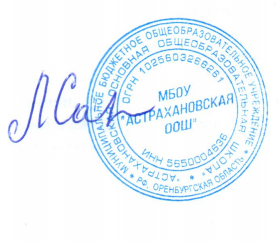 РАБОЧАЯ ПРОГРАММА(ID 1964288)учебного предмета «Биология» (Базовый уровень)для обучающихся 5-9 классов​с.Астрахановка‌ 2023‌ПОЯСНИТЕЛЬНАЯ ЗАПИСКАПрограмма по биологии на уровне основного общего образования составлена на основе требований к результатам освоения основной образовательной программы основного общего образования, представленных в ФГОС ООО, а также федеральной рабочей программы воспитания.Программа по биологии направлена на формирование естественно- научной грамотности обучающихся и организацию изучения биологии на деятельностной основе. В программе по биологии учитываются возможности учебного предмета в реализации требований ФГОС ООО к планируемым личностным и метапредметным результатам обучения, а также реализация межпредметных связей естественно-научных учебных предметов на уровне основного общего образования.В программе по биологии определяются основные цели изучения биологии на уровне основного общего образования, планируемые результаты освоения программы по биологии: личностные, метапредметные, предметные. Предметные планируемые результаты даны для каждого года изучения биологии.Биология развивает представления о познаваемости живой природы и методах её познания, позволяет сформировать систему научных знаний о живых системах, умения их получать, присваивать и применять в жизненных ситуациях.Биологическая подготовка обеспечивает понимание обучающимися научных принципов человеческой деятельности в природе, закладывает основы экологической культуры, здорового образа жизни.Целями изучения биологии на уровне основного общего образования являются:формирование системы знаний о признаках и процессах жизнедеятельности биологических систем разного уровня организации;формирование системы знаний об особенностях строения, жизнедеятельности организма человека, условиях сохранения его здоровья;формирование умений применять методы биологической науки для изучения биологических систем, в том числе организма человека;формирование умений использовать информацию о современных достижениях в области биологии для объяснения процессов и явлений живой природы и жизнедеятельности собственного организма;формирование умений объяснять роль биологии в практической деятельности людей, значение биологического разнообразия для сохранения биосферы, последствия деятельности человека в природе;формирование экологической культуры в целях сохранения собственного здоровья и охраны окружающей среды.Достижение целей программы по биологии обеспечивается решением следующих задач:приобретение обучающимися знаний о живой природе, закономерностях строения, жизнедеятельности и средообразующей роли организмов, человеке как биосоциальном существе, о роли биологической науки в практической деятельности людей;овладение умениями проводить исследования с использованием биологического оборудования и наблюдения за состоянием собственного организма;освоение приёмов работы с биологической информацией, в том числе о современных достижениях в области биологии, её анализ и критическое оценивание;воспитание биологически и экологически грамотной личности, готовой к сохранению собственного здоровья и охраны окружающей среды.Общее число часов, отведенных для изучения биологии, составляет 238 часов: в 5 классе – 34 часа (1 час в неделю), в 6 классе – 34 часа (1 час в неделю), в 7 классе – 68 часа, в 8 классе – 102 часов (3 часа в неделю), в 9 классе – 68 часов (2 часа в неделю).Предлагаемый в программе по биологии перечень лабораторных и практических работ является рекомендательным, учитель делает выбор проведения лабораторных работ и опытов с учётом индивидуальных особенностей обучающихся, списка экспериментальных заданий, предлагаемых в рамках основного государственного экзамена по биологии.СОДЕРЖАНИЕ ОБУЧЕНИЯКЛАССБиология – наука о живой природеПонятие о жизни. Признаки живого (клеточное строение, питание, дыхание, выделение, рост и другие признаки). Объекты живой и неживой природы, их сравнение. Живая и неживая природа – единое целое.Биология – система наук о живой природе. Основные разделы биологии (ботаника, зоология, экология, цитология, анатомия, физиология и другие разделы). Профессии, связанные с биологией: врач, ветеринар, психолог, агроном, животновод и другие (4–5 профессий). Связь биологии с другими науками (математика, география и другие науки). Роль биологии в познании окружающего мира и практической деятельности современного человека.Кабинет биологии. Правила поведения и работы в кабинете с биологическими приборами и инструментами.Биологические термины, понятия, символы. Источники биологических знаний. Поиск информации с использованием различных источников (научно-популярная литература, справочники, Интернет).Методы изучения живой природыНаучные методы изучения живой природы: наблюдение, эксперимент, описание, измерение, классификация. Правила работы с увеличительными приборами.Метод описания в биологии (наглядный, словесный, схематический). Метод измерения (инструменты измерения). Наблюдение и эксперимент как ведущие методы биологии.Лабораторные и практические работыИзучение лабораторного оборудования: термометры, весы, чашки Петри, пробирки, мензурки. Правила работы с оборудованием в школьном кабинете.Ознакомление с устройством лупы, светового микроскопа, правила работы с ними.Ознакомление с растительными и животными клетками: томата и арбуза (натуральные препараты), инфузории туфельки и гидры (готовые микропрепараты) с помощью лупы и светового микроскопа.Экскурсии или видеоэкскурсииОвладение методами изучения живой природы – наблюдением и экспериментом.Организмы – тела живой природыПонятие об организме. Доядерные и ядерные организмы. Клетка и её открытие. Клеточное строение организмов. Цитология – наука о клетке.Клетка – наименьшая единица строения и жизнедеятельности организмов. Устройство увеличительных приборов: лупы и микроскопа. Строение клетки под световым микроскопом: клеточная оболочка, цитоплазма, ядро.Одноклеточные и многоклеточные организмы. Клетки, ткани, органы, системы органов.Жизнедеятельность организмов. Особенности строения и процессов жизнедеятельности у растений, животных, бактерий и грибов.Свойства организмов: питание, дыхание, выделение, движение, размножение, развитие, раздражимость, приспособленность. Организм – единое целое.Разнообразие организмов и их классификация (таксоны в биологии: царства, типы (отделы), классы, отряды (порядки), семейства, роды, виды. Бактерии и вирусы как формы жизни. Значение бактерий и вирусов в природе и в жизни человека.Лабораторные и практические работыИзучение клеток кожицы чешуи лука под лупой и микроскопом (на примере самостоятельно приготовленного микропрепарата).Ознакомление с принципами систематики организмов. Наблюдение за потреблением воды растением.Организмы и среда обитанияПонятие о среде обитания. Водная, наземно-воздушная, почвенная, внутриорганизменная среды обитания. Представители сред обитания. Особенности сред обитания организмов. Приспособления организмов к среде обитания. Сезонные изменения в жизни организмов.Лабораторные и практические работы.Выявление приспособлений организмов к среде обитания (на конкретных примерах).Экскурсии или видеоэкскурсии.Растительный и животный мир родного края (краеведение).Природные сообществаПонятие о природном сообществе. Взаимосвязи организмов в природных сообществах. Пищевые связи в сообществах. Пищевые звенья, цепи и сети питания. Производители, потребители и разрушители органических веществ в природных сообществах. Примеры природных сообществ (лес, пруд, озеро и другие природные сообщества).Искусственные сообщества, их отличительные признаки от природных сообществ. Причины неустойчивости искусственных сообществ. Роль искусственных сообществ в жизни человека.Природные зоны Земли, их обитатели. Флора и фауна природных зон.Ландшафты: природные и культурные.Лабораторные и практические работы.Изучение	искусственных сообществ	и	их обитателей	(на	примере аквариума и других искусственных сообществ).Экскурсии или видеоэкскурсии.Изучение природных сообществ (на примере леса, озера, пруда, луга и других природных сообществ.).Изучение сезонных явлений в жизни природных сообществ.Живая природа и человекИзменения в природе в связи с развитием сельского хозяйства, производства и ростом численности населения. Влияние человека на живую природу в ходе истории. Глобальные экологические проблемы. Загрязнение воздушной и водной оболочек Земли, потери почв, их предотвращение. Пути сохранения биологического разнообразия. Охраняемые территории (заповедники, заказники, национальные парки, памятники природы). Красная книга Российской Федерации. Осознание жизни как великой ценности.Практические работы.Проведение акции по уборке мусора в ближайшем лесу, парке, сквере или на пришкольной территории.КЛАССРастительный организмБотаника – наука о растениях. Разделы ботаники. Связь ботаники с другими науками и техникой. Общие признаки растений.Разнообразие растений. Уровни организации растительного организма.Высшие и низшие растения. Споровые и семенные растения.Растительная клетка. Изучение растительной клетки под световым микроскопом: клеточная оболочка, ядро, цитоплазма (пластиды, митохондрии, вакуоли с клеточным соком). Растительные ткани. Функции растительных тканей.Органы и системы органов растений. Строение органов растительного организма, их роль и связь между собой.Лабораторные и практические работы.Изучение микроскопического строения листа водного растения элодеи.Изучение строения растительных тканей (использование микропрепаратов).Изучение внешнего строения травянистого цветкового растения (на живых или гербарных экземплярах растений): пастушья сумка, редька дикая, лютик едкий и другие растения.Обнаружение неорганических и органических веществ в растении.Экскурсии или видеоэкскурсии.Ознакомление в природе с цветковыми растениями.Строение и многообразие покрытосеменных растенийСтроение семян. Состав и строение семян.Виды корней и типы корневых систем. Видоизменения корней. Корень – орган почвенного (минерального) питания. Корни и корневые системы. Внешнее и внутреннее строение корня в связи с его функциями. Корневой чехлик. Зоны корня. Корневые волоски. Рост корня. Поглощение корнями воды и минеральных веществ, необходимых растению (корневое давление, осмос). Видоизменение корней.Побег.	Развитие	побега	из		почки.	Строение	стебля.		Внешнее	и внутреннее строение листа. Видоизменения побегов: корневище, клубень, луковица. Их строение, биологическое и хозяйственное значение. Побег и почки. Листорасположение и листовая мозаика. Строение и функции листа. Простые	и		сложные		листья.	Видоизменения	листьев.	Особенности внутреннего строения листа в связи с его функциями (кожица и устьица, основная ткань листа, проводящие пучки). Лист – орган воздушного питания. Строение и разнообразие цветков. Соцветия. Плоды. Типы плодов.Распространение плодов и семян в природе.Лабораторные и практические работы.Изучение строения корневых систем (стержневой и мочковатой) на примере гербарных экземпляров или живых растений.Изучение микропрепарата клеток корня.Ознакомление с внешним строением листьев и листорасположением (на комнатных растениях).Изучение строения вегетативных и генеративных почек (на примере сирени, тополя и других растений).Изучение	микроскопического	строения	листа	(на	готовых микропрепаратах).Рассматривание микроскопического строения ветки дерева (на готовом микропрепарате).Исследование строения корневища, клубня, луковицы. Изучение строения цветков.Ознакомление с различными типами соцветий. Изучение строения семян двудольных растений. Изучение строения семян однодольных растений.Жизнедеятельность растительного организма Обмен веществ у растенийНеорганические (вода, минеральные соли) и органические вещества (белки, жиры, углеводы, нуклеиновые кислоты, витамины и другие вещества) растения. Минеральное питание растений. Удобрения.Питание растения.Поглощение корнями воды и минеральных веществ, необходимых растению (корневое давление, осмос). Почва, её плодородие. Значение обработки почвы (окучивание), внесения удобрений, прореживания проростков, полива для жизни культурных растений. Гидропоника.Фотосинтез. Лист – орган воздушного питания. Значение фотосинтеза в природе и в жизни человека.Дыхание растения.Дыхание корня. Рыхление почвы для улучшения дыхания корней. Условия, препятствующие дыханию корней. Лист как орган дыхания (устьичный аппарат). Поступление в лист атмосферного воздуха. Сильная запылённость воздуха, как препятствие для дыхания листьев. Стебель как орган дыхания (наличие устьиц в кожице, чечевичек). Особенности дыхания растений. Взаимосвязь дыхания растения с фотосинтезом.Транспорт веществ в растении.Связь клеточного строения стебля с его функциями. Рост стебля в длину. Клеточное строение стебля травянистого растения: кожица, проводящие пучки, основная ткань (паренхима). Клеточное строение стебля древесного растения: кора (пробка, луб), камбий, древесина и сердцевина. Рост стебля в толщину. Проводящие ткани корня. Транспорт воды и минеральных веществ в растении (сосуды древесины) – восходящий ток. Испарение воды через стебель и листья (транспирация). Регуляция испарения воды в растении. Влияние внешних условий на испарение воды. Транспорт органических веществ в растении (ситовидные трубки луба) – нисходящий ток. Перераспределение и запасание веществ в растении. Выделение у растений. Листопад.Рост и развитие растения.Прорастание семян. Условия прорастания семян. Подготовка семян к посеву. Развитие проростков.Образовательные ткани. Конус нарастания побега, рост кончика корня. Верхушечный и вставочный рост. Рост корня и стебля в толщину, камбий. Образование годичных колец у древесных растений. Влияние фитогормонов на рост растения. Ростовые движения растений. Развитие побега из почки.Размножение растений и его значение. Семенное (генеративное) размножение растений. Цветки и соцветия. Опыление. Перекрёстноеопыление (ветром, животными, водой) и самоопыление. Двойное оплодотворение. Наследование признаков обоих растений.Вегетативное размножение цветковых растений в природе. Вегетативное размножение культурных растений. Клоны. Сохранение признаков материнского растения. Хозяйственное значение вегетативного размножения.Лабораторные и практические работы.Наблюдение за ростом корня. Наблюдение за ростом побега. Определение возраста дерева по спилу.Выявление передвижения воды и минеральных веществ по древесине.Наблюдение процесса выделения кислорода на свету аквариумными растениями.Изучение роли рыхления для дыхания корней.Овладение приёмами вегетативного размножения растений (черенкование побегов, черенкование листьев и другие) на примере комнатных растений (традесканция, сенполия, бегония, сансевьера и другие растения).Определение всхожести семян культурных растений и посев их в грунт.Наблюдение за ростом и развитием цветкового растения в комнатных условиях (на примере фасоли или посевного гороха).Определение условий прорастания семян.КЛАСССистематические группы растенийКлассификация растений. Вид как основная систематическая категория. Система растительного мира. Низшие, высшие споровые, высшие семенные растения. Основные таксоны (категории) систематики растений (царство, отдел, класс, порядок, семейство, род, вид). История развития систематики, описание видов, открытие новых видов. Роль систематики в биологии.Низшие растения. Водоросли. Общая характеристика водорослей. Одноклеточные и многоклеточные зелёные водоросли. Строение и жизнедеятельность зелёных водорослей. Размножение зелёных водорослей (бесполое и половое). Бурые и красные водоросли, их строение и жизнедеятельность. Значение водорослей в природе и жизни человека.Высшие споровые растения. Моховидные (Мхи). Общая характеристика мхов. Строение и жизнедеятельность зелёных и сфагновых мхов. Приспособленность мхов к жизни на сильно увлажнённых почвах. Размножение мхов, цикл развития на примере зелёного мха кукушкин лён.Роль мхов в заболачивании почв и торфообразовании. Использование торфа и продуктов его переработки в хозяйственной деятельности человека.Плауновидные (Плауны). Хвощевидные (Хвощи), Папоротниковидные (Папоротники). Общая характеристика. Усложнение строения папоротникообразных растений по сравнению с мхами. Особенности строения и жизнедеятельности плаунов, хвощей и папоротников. Размножение папоротникообразных. Цикл развития папоротника. Роль древних папоротникообразных в образовании каменного угля. Значение папоротникообразных в природе и жизни человека.Высшие семенные растения. Голосеменные. Общая характеристика. Хвойные растения, их разнообразие. Строение и жизнедеятельность хвойных. Размножение хвойных, цикл развития на примере сосны. Значение хвойных растений в природе и жизни человека.Покрытосеменные (цветковые) растения. Общая характеристика. Особенности строения и жизнедеятельности покрытосеменных как наиболее высокоорганизованной группы растений, их господство на Земле. Классификация покрытосеменных растений: класс Двудольные и класс Однодольные. Признаки классов. Цикл развития покрытосеменного растения.Семейства покрытосеменных (цветковых) растений (изучаются три семейства растений по выбору учителя с учётом местных условий, при этом возможно изучать семейства, не вошедшие в перечень, если они являются наиболее распространёнными в данном регионе). Характерные признаки семейств класса Двудольные (Крестоцветные, или Капустные, Розоцветные, или Розовые, Мотыльковые, или Бобовые, Паслёновые, Сложноцветные, или Астровые) и класса Однодольные (Лилейные, Злаки, или Мятликовые). Многообразие растений. Дикорастущие представители семейств. Культурные представители семейств, их использование человеком.Лабораторные и практические работы.Изучение строения одноклеточных водорослей (на примере хламидомонады и хлореллы).Изучение строения многоклеточных нитчатых водорослей (на примере спирогиры и улотрикса).Изучение внешнего строения мхов (на местных видах). Изучение внешнего строения папоротника или хвоща.Изучение внешнего строения веток, хвои, шишек и семян голосеменных растений (на примере ели, сосны или лиственницы).Изучение внешнего строения покрытосеменных растений.Изучение признаков представителей семейств: Крестоцветные (Капустные), Розоцветные (Розовые), Мотыльковые (Бобовые), Паслёновые, Сложноцветные (Астровые), Лилейные, Злаки (Мятликовые) на гербарных и натуральных образцах.Определение видов растений (на примере трёх семейств) с использованием определителей растений или определительных карточек.Развитие растительного мира на ЗемлеЭволюционное развитие растительного мира на Земле. Сохранение в земной коре растительных остатков, их изучение. «Живые ископаемые» растительного царства. Жизнь растений в воде. Первые наземные растения. Освоение растениями суши. Этапы развития наземных растений основных систематических групп. Вымершие растения.Экскурсии или видеоэкскурсии.Развитие растительного мира на Земле (экскурсия в палеонтологический или краеведческий музей).Растения в природных сообществахРастения и среда обитания. Экологические факторы. Растения и условия неживой природы: свет, температура, влага, атмосферный воздух. Растения и условия живой природы: прямое и косвенное воздействие организмов на растения. Приспособленность растений к среде обитания. Взаимосвязи растений между собой и с другими организмами.Растительные сообщества. Видовой состав растительных сообществ, преобладающие в них растения. Распределение видов в растительных сообществах. Сезонные изменения в жизни растительного сообщества. Смена растительных сообществ. Растительность (растительный покров) природных зон Земли. Флора.Растения и человекКультурные растения и их происхождение. Центры многообразия и происхождения культурных растений. Земледелие. Культурные растения сельскохозяйственных угодий: овощные, плодово-ягодные, полевые. Растения города, особенность городской флоры. Парки, лесопарки, скверы, ботанические сады. Декоративное цветоводство. Комнатные растения, комнатное цветоводство. Последствия деятельности человека в экосистемах. Охрана растительного мира. Восстановление численности редких видов растений: особо охраняемые природные территории (ООПТ). Красная книга России. Меры сохранения растительного мира.Экскурсии или видеоэкскурсии.Изучение сельскохозяйственных растений региона. Изучение сорных растений региона.Грибы. Лишайники. БактерииГрибы. Общая характеристика. Шляпочные грибы, их строение, питание, рост, размножение. Съедобные и ядовитые грибы. Меры профилактики заболеваний, связанных с грибами. Значение шляпочных грибов в природных сообществах и жизни человека. Промышленное выращивание шляпочных грибов (шампиньоны).Плесневые грибы. Дрожжевые грибы. Значение плесневых и дрожжевых грибов в природе и жизни человека (пищевая и фармацевтическая промышленность и другие).Паразитические грибы. Разнообразие и значение паразитических грибов (головня, спорынья, фитофтора, трутовик и другие). Борьба с заболеваниями, вызываемыми паразитическими грибами.Лишайники – комплексные организмы. Строение лишайников. Питание, рост и размножение лишайников. Значение лишайников в природе и жизни человека.Бактерии – доядерные организмы. Общая характеристика бактерий. Бактериальная клетка. Размножение бактерий. Распространение бактерий. Разнообразие бактерий. Значение бактерий в природных сообществах. Болезнетворные бактерии и меры профилактики заболеваний, вызываемых бактериями. Бактерии на службе у человека (в сельском хозяйстве, промышленности).Лабораторные и практические работы.Изучение строения одноклеточных (мукор) и многоклеточных (пеницилл) плесневых грибов.Изучение строения плодовых тел шляпочных грибов (или изучение шляпочных грибов на муляжах).Изучение строения лишайников.Изучение строения бактерий (на готовых микропрепаратах).КЛАССЖивотный организмЗоология – наука о животных. Разделы зоологии. Связь зоологии с другими науками и техникой.Общие признаки животных. Отличия животных от растений. Многообразие животного мира. Одноклеточные и многоклеточные животные. Форма тела животного, симметрия, размеры тела и другое.Животная клетка. Открытие животной клетки (А. Левенгук). Строение животной клетки: клеточная мембрана, органоиды передвижения, ядро с ядрышком, цитоплазма (митохондрии, пищеварительные и сократительные вакуоли, лизосомы, клеточный центр). Процессы, происходящие в клетке.Деление клетки. Ткани животных, их разнообразие. Органы и системы органов животных. Организм – единое целое.Лабораторные и практические работы.Исследование под микроскопом готовых микропрепаратов клеток и тканей животных.Строение и жизнедеятельность организма животногоОпора и движение животных. Особенности гидростатического, наружного и внутреннего скелета у животных. Передвижение у одноклеточных (амёбовидное, жгутиковое). Мышечные движения у многоклеточных: полёт насекомых, птиц, плавание рыб, движение по суше позвоночных животных (ползание, бег, ходьба и другое). Рычажные конечности.Питание и пищеварение у животных. Значение питания. Питание и пищеварение у простейших. Внутриполостное и внутриклеточное пищеварение, замкнутая и сквозная пищеварительная система у беспозвоночных. Пищеварительный тракт у позвоночных, пищеварительные железы. Ферменты. Особенности пищеварительной системы у представителей отрядов млекопитающих.Дыхание животных. Значение дыхания. Газообмен через всю поверхность клетки. Жаберное дыхание. Наружные и внутренние жабры. Кожное, трахейное, лёгочное дыхание у обитателей суши. Особенности кожного дыхания. Роль воздушных мешков у птиц.Транспорт веществ у животных. Роль транспорта веществ в организме животных. Замкнутая и незамкнутая кровеносные системы у беспозвоночных. Сердце, кровеносные сосуды. Спинной и брюшной сосуды, капилляры, «ложные сердца» у дождевого червя. Особенности строения незамкнутой кровеносной системы у моллюсков и насекомых. Круги кровообращения и особенности строения сердец у позвоночных, усложнение системы кровообращения.Выделение у животных. Значение выделения конечных продуктов обмена веществ. Сократительные вакуоли у простейших. Звёздчатые клетки и канальцы у плоских червей, выделительные трубочки и воронки у кольчатых червей. Мальпигиевы сосуды у насекомых. Почки (туловищные и тазовые), мочеточники, мочевой пузырь у позвоночных животных. Особенности выделения у птиц, связанные с полётом.Покровы тела у животных. Покровы у беспозвоночных. Усложнение строения кожи у позвоночных. Кожа как орган выделения. Роль кожи в теплоотдаче. Производные кожи. Средства пассивной и активной защиты у животных.Координация и регуляция жизнедеятельности у животных. Раздражимость у одноклеточных животных. Таксисы (фототаксис, трофотаксис, хемотаксис и другие таксисы). Нервная регуляция. Нервная система, её значение. Нервная система у беспозвоночных: сетчатая (диффузная), стволовая, узловая. Нервная система у позвоночных (трубчатая): головной и спинной мозг, нервы. Усложнение головного мозга от рыб до млекопитающих. Появление больших полушарий, коры, борозд и извилин. Гуморальная регуляция. Роль гормонов в жизни животных. Половые гормоны. Половой диморфизм. Органы чувств, их значение. Рецепторы. Простые и сложные (фасеточные) глаза у насекомых. Орган зрения и слуха у позвоночных, их усложнение. Органы обоняния, вкуса и осязания у беспозвоночных и позвоночных животных. Орган боковой линии у рыб.Поведение животных. Врождённое и приобретённое поведение (инстинкт и научение). Научение: условные рефлексы, импринтинг (запечатление), инсайт (постижение). Поведение: пищевое, оборонительное, территориальное, брачное, исследовательское. Стимулы поведения.Размножение и развитие животных. Бесполое размножение: деление клетки одноклеточного организма на две, почкование, фрагментация. Половое размножение. Преимущество полового размножения. Половые железы. Яичники и семенники. Половые клетки (гаметы). Оплодотворение. Зигота. Партеногенез. Зародышевое развитие. Строение яйца птицы. Внутриутробное развитие млекопитающих. Зародышевые оболочки. Плацента (детское место). Пупочный канатик (пуповина). Постэмбриональное развитие: прямое, непрямое. Метаморфоз (развитие с превращением): полный и неполный.Лабораторные и практические работы.Ознакомление с органами опоры и движения у животных. Изучение способов поглощения пищи у животных.Изучение способов дыхания у животных.Ознакомление с системами органов транспорта веществ у животных. Изучение покровов тела у животных.Изучение органов чувств у животных.Формирование условных рефлексов у аквариумных рыб. Строение яйца и развитие зародыша птицы (курицы).Систематические группы животныхОсновные категории систематики животных. Вид как основная систематическая категория животных. Классификация животных. Система животного мира. Систематические категории животных (царство, тип, класс,отряд, семейство, род, вид), их соподчинение. Бинарная номенклатура. Отражение современных знаний о происхождении и родстве животных в классификации животных.Одноклеточные животные – простейшие. Строение и жизнедеятельность простейших. Местообитание и образ жизни. Образование цисты при неблагоприятных условиях среды. Многообразие простейших. Значение простейших в природе и жизни человека (образование осадочных пород, возбудители заболеваний, симбиотические виды). Пути заражения человека и меры профилактики, вызываемые одноклеточными животными (малярийный плазмодий).Лабораторные и практические работыИсследование строения инфузории-туфельки и наблюдение за её передвижением. Изучение хемотаксиса.Многообразие простейших (на готовых препаратах).Изготовление модели клетки простейшего (амёбы, инфузории-туфельки и другое.).Многоклеточные животные. Кишечнополостные. Общая характеристика. Местообитание. Особенности строения и жизнедеятельности. Эктодерма и энтодерма. Внутриполостное и клеточное переваривание пищи. Регенерация. Рефлекс. Бесполое размножение (почкование). Половое размножение. Гермафродитизм. Раздельнополые кишечнополостные. Многообразие кишечнополостных. Значение кишечнополостных в природе и жизни человека. Коралловые полипы и их роль в рифообразовании.Лабораторные и практические работы.Исследование строения пресноводной гидры и её передвижения (школьный аквариум).Исследование питания гидры дафниями и циклопами (школьный аквариум).Изготовление модели пресноводной гидры.Плоские, круглые, кольчатые черви. Общая характеристика. Особенности строения и жизнедеятельности плоских, круглых и кольчатых червей. Многообразие червей. Паразитические плоские и круглые черви. Циклы развития печёночного сосальщика, бычьего цепня, человеческой аскариды. Черви, их приспособления к паразитизму, вред, наносимый человеку, сельскохозяйственным растениям и животным. Меры по предупреждению заражения паразитическими червями. Роль червей как почвообразователей.Лабораторные и практические работы.Исследование внешнего строения дождевого червя. Наблюдение за реакцией дождевого червя на раздражители.Исследование внутреннего строения дождевого червя (на готовом влажном препарате и микропрепарате).Изучение приспособлений паразитических червей к паразитизму (на готовых влажных и микропрепаратах).Членистоногие. Общая характеристика. Среды жизни. Внешнее и внутреннее строение членистоногих. Многообразие членистоногих. Представители классов.Ракообразные. Особенности строения и жизнедеятельности. Значение ракообразных в природе и жизни человека.Паукообразные. Особенности строения и жизнедеятельности в связи с жизнью на суше. Клещи – вредители культурных растений и меры борьбы с ними. Паразитические клещи – возбудители и переносчики опасных болезней. Меры защиты от клещей. Роль клещей в почвообразовании.Насекомые. Особенности строения и жизнедеятельности. Размножение насекомых и типы развития. Отряды насекомых: Прямокрылые, Равнокрылые, Полужесткокрылые, Чешуекрылые, Жесткокрылые, Перепончатокрылые, Двукрылые и другие. Насекомые – переносчики возбудителей и паразиты человека и домашних животных. Насекомые- вредители сада, огорода, поля, леса. Насекомые, снижающие численность вредителей растений. Поведение насекомых, инстинкты. Меры по сокращению численности насекомых-вредителей. Значение насекомых в природе и жизни человека.Лабораторные и практические работы.Исследование внешнего строения насекомого (на примере майского жука или других крупных насекомых-вредителей).Ознакомление с различными типами развития насекомых (на примере коллекций).Моллюски. Общая характеристика. Местообитание моллюсков. Строение и процессы жизнедеятельности, характерные для брюхоногих, двустворчатых, головоногих моллюсков. Черты приспособленности моллюсков к среде обитания. Размножение моллюсков. Многообразие моллюсков. Значение моллюсков в природе и жизни человека.Лабораторные и практические работы.Исследование внешнего строения раковин пресноводных и морских моллюсков (раковины беззубки, перловицы, прудовика, катушки и другие).Хордовые. Общая характеристика. Зародышевое развитие хордовых. Систематические группы хордовых. Подтип Бесчерепные (ланцетник). Подтип Черепные, или Позвоночные.Рыбы. Общая характеристика. Местообитание и внешнее строение рыб. Особенности внутреннего строения и процессов жизнедеятельности. Приспособленность рыб к условиям обитания. Отличия хрящевых рыб от костных рыб. Размножение, развитие и миграция рыб в природе. Многообразие рыб, основные систематические группы рыб. Значение рыб в природе и жизни человека. Хозяйственное значение рыб.Лабораторные и практические работы.Исследование внешнего строения и особенностей передвижения рыбы (на примере живой рыбы в банке с водой).Исследование внутреннего строения рыбы (на примере готового влажного препарата).Земноводные. Общая характеристика. Местообитание земноводных. Особенности внешнего и внутреннего строения, процессов жизнедеятельности, связанных с выходом земноводных на сушу. Приспособленность земноводных к жизни в воде и на суше. Размножение и развитие земноводных. Многообразие земноводных и их охрана. Значение земноводных в природе и жизни человека.Пресмыкающиеся. Общая характеристика. Местообитание пресмыкающихся. Особенности внешнего и внутреннего строения пресмыкающихся. Процессы жизнедеятельности. Приспособленность пресмыкающихся к жизни на суше. Размножение и развитие пресмыкающихся. Регенерация. Многообразие пресмыкающихся и их охрана. Значение пресмыкающихся в природе и жизни человека.Птицы. Общая характеристика. Особенности внешнего строения птиц. Особенности внутреннего строения и процессов жизнедеятельности птиц. Приспособления птиц к полёту. Поведение. Размножение и развитие птиц. Забота о потомстве. Сезонные явления в жизни птиц. Миграции птиц, их изучение. Многообразие птиц. Экологические группы птиц (по выбору учителя на примере трёх экологических групп с учётом распространения птиц в регионе). Приспособленность птиц к различным условиям среды. Значение птиц в природе и жизни человека.Лабораторные и практические работы.Исследование внешнего строения и перьевого покрова птиц (на примере чучела птиц и набора перьев: контурных, пуховых и пуха).Исследование особенностей скелета птицы.Млекопитающие. Общая характеристика. Среды жизни млекопитающих. Особенности внешнего строения, скелета и мускулатуры, внутреннего строения. Процессы жизнедеятельности. Усложнение нервной системы. Поведение млекопитающих. Размножение и развитие. Забота о потомстве.Первозвери. Однопроходные (яйцекладущие) и Сумчатые (низшие звери). Плацентарные млекопитающие. Многообразие млекопитающих (по выбору учителя изучаются 6 отрядов млекопитающих на примере двух видов из каждого отряда). Насекомоядные и Рукокрылые. Грызуны, Зайцеобразные. Хищные. Ластоногие и Китообразные. Парнокопытные и Непарнокопытные. Приматы. Семейства отряда Хищные: собачьи, кошачьи, куньи, медвежьи.Значение млекопитающих в природе и жизни человека. Млекопитающие – переносчики возбудителей опасных заболеваний. Меры борьбы с грызунами. Многообразие млекопитающих родного края.Лабораторные и практические работы.Исследование особенностей скелета млекопитающих. Исследование особенностей зубной системы млекопитающих.Развитие животного мира на ЗемлеЭволюционное развитие животного мира на Земле. Усложнение животных в процессе эволюции. Доказательства эволюционного развития животного мира. Палеонтология. Ископаемые остатки животных, их изучение. Методы изучения ископаемых остатков. Реставрация древних животных. «Живые ископаемые» животного мира.Жизнь животных в воде. Одноклеточные животные. Происхождение многоклеточных животных. Основные этапы эволюции беспозвоночных. Основные этапы эволюции позвоночных животных. Вымершие животные.Лабораторные и практические работы.Исследование ископаемых остатков вымерших животных.Животные в природных сообществахЖивотные и среда обитания. Влияние света, температуры и влажности на животных. Приспособленность животных к условиям среды обитания.Популяции животных, их характеристики. Одиночный и групповой образ жизни. Взаимосвязи животных между собой и с другими организмами. Пищевые связи в природном сообществе. Пищевые уровни, экологическая пирамида. Экосистема.Животный мир природных зон Земли. Основные закономерности распределения животных на планете. Фауна.Животные и человекВоздействие человека на животных в природе: прямое и косвенное. Промысловые животные (рыболовство, охота). Ведение промысла животных на основе научного подхода. Загрязнение окружающей среды.Одомашнивание животных. Селекция, породы, искусственный отбор, дикие предки домашних животных. Значение домашних животных в жизни человека. Животные сельскохозяйственных угодий. Методы борьбы с животными-вредителями.Город как особая искусственная среда, созданная человеком. Синантропные виды животных. Условия их обитания. Беспозвоночные и позвоночные животные города. Адаптация животных к новым условиям. Рекреационный пресс на животных диких видов в условиях города. Безнадзорные домашние животные. Питомники. Восстановление численности редких видов животных: особо охраняемые природные территории (ООПТ). Красная книга России. Меры сохранения животного мира.КЛАССЧеловек – биосоциальный видНауки о человеке (анатомия, физиология, психология, антропология, гигиена, санитария, экология человека). Методы изучения организма человека. Значение знаний о человеке для самопознания и сохранения здоровья. Особенности человека как биосоциального существа.Место человека в системе органического мира. Человек как часть природы. Систематическое положение современного человека. Сходство человека с млекопитающими. Отличие человека от приматов. Доказательства животного происхождения человека. Человек разумный. Антропогенез, его этапы. Биологические и социальные факторы становления человека. Человеческие расы.Структура организма человекаСтроение и химический состав клетки. Обмен веществ и превращение энергии в клетке. Многообразие клеток, их деление. Нуклеиновые кислоты. Гены. Хромосомы. Хромосомный набор. Митоз, мейоз. Соматические и половые клетки. Стволовые клетки. Типы тканей организма человека: эпителиальные, соединительные, мышечные, нервная. Свойства тканей, их функции. Органы и системы органов. Организм как единое целое. Взаимосвязь органов и систем как основа гомеостаза.Лабораторные и практические работы.Изучение микроскопического строения тканей (на готовых микропрепаратах).Распознавание органов и систем органов человека (по таблицам).Нейрогуморальная регуляцияНервная система человека, её организация и значение. Нейроны, нервы, нервные узлы. Рефлекс. Рефлекторная дуга.Рецепторы. Двухнейронные и трёхнейронные рефлекторные дуги. Спинной мозг, его строение и функции. Рефлексы спинного мозга. Головной мозг, его строение и функции. Большие полушария. Рефлексы головного мозга. Безусловные (врождённые) и условные (приобретённые) рефлексы. Соматическая нервная система. Вегетативная (автономная) нервная система. Нервная система как единое целое. Нарушения в работе нервной системы.Гуморальная регуляция функций. Эндокринная система. Железы внутренней секреции. Железы смешанной секреции. Гормоны, их роль в регуляции физиологических функций организма, роста и развития. Нарушение в работе эндокринных желёз. Особенности рефлекторной и гуморальной регуляции функций организма.Лабораторные и практические работы.Изучение головного мозга человека (по муляжам).Изучение изменения размера зрачка в зависимости от освещённости.Опора и движениеЗначение опорно-двигательного аппарата. Скелет человека, строение его отделов и функции. Кости, их химический состав, строение. Типы костей. Рост костей в длину и толщину. Соединение костей. Скелет головы. Скелет туловища. Скелет конечностей и их поясов. Особенности скелета человека, связанные с прямохождением и трудовой деятельностью.Мышечная система. Строение и функции скелетных мышц. Работа мышц: статическая и динамическая, мышцы сгибатели и разгибатели. Утомление мышц. Гиподинамия. Роль двигательной активности в сохранении здоровья.Нарушения опорно-двигательной системы. Возрастные изменения в строении костей. Нарушение осанки. Предупреждение искривления позвоночника и развития плоскостопия. Профилактика травматизма. Первая помощь при травмах опорно-двигательного аппарата.Лабораторные и практические работы.Исследование свойств кости.Изучение строения костей (на муляжах). Изучение строения позвонков (на муляжах). Определение гибкости позвоночника.Измерение массы и роста своего организма.Изучение влияния статической и динамической нагрузки на утомление мышц.Выявление нарушения осанки. Определение признаков плоскостопия.Оказание первой помощи при повреждении скелета и мышц.Внутренняя среда организмаВнутренняя среда и её функции. Форменные элементы крови: эритроциты, лейкоциты и тромбоциты. Малокровие, его причины. Красный костный мозг, его роль в организме. Плазма крови. Постоянство внутренней среды (гомеостаз). Свёртывание крови. Группы крови. Резус-фактор. Переливание крови. Донорство.Иммунитет и его виды. Факторы, влияющие на иммунитет (приобретённые иммунодефициты): радиационное облучение, химическое отравление, голодание, воспаление, вирусные заболевания, ВИЧ-инфекция. Вилочковая железа, лимфатические узлы. Вакцины и лечебные сыворотки. Значение работ Л. Пастера и И.И. Мечникова по изучению иммунитета.Лабораторные и практические работы.Изучение микроскопического строения крови человека и лягушки (сравнение) на готовых микропрепаратах.КровообращениеОрганы кровообращения. Строение и работа сердца. Автоматизм сердца. Сердечный цикл, его длительность. Большой и малый круги кровообращения. Движение крови по сосудам. Пульс. Лимфатическая система, лимфоотток. Регуляция деятельности сердца и сосудов. Гигиена сердечно-сосудистой системы. Профилактика сердечно-сосудистых заболеваний. Первая помощь при кровотечениях.Лабораторные и практические работы.Измерение кровяного давления.Определение пульса и числа сердечных сокращений в покое и после дозированных физических нагрузок у человека.Первая помощь при кровотечениях.ДыханиеДыхание и его значение. Органы дыхания. Лёгкие. Взаимосвязь строения и функций органов дыхания. Газообмен в лёгких и тканях. Жизненная ёмкость лёгких. Механизмы дыхания. Дыхательные движения. Регуляция дыхания.Инфекционные болезни, передающиеся через воздух, предупреждение воздушно-капельных инфекций. Вред табакокурения, употребления наркотических и психотропных веществ. Реанимация. Охрана воздушной среды. Оказание первой помощи при поражении органов дыхания.Лабораторные и практические работы.Измерение обхвата грудной клетки в состоянии вдоха и выдоха.Определение частоты дыхания. Влияние различных факторов на частоту дыхания.Питание и пищеварениеПитательные вещества и пищевые продукты. Питание и его значение. Пищеварение. Органы пищеварения, их строение и функции. Ферменты, их роль в пищеварении. Пищеварение в ротовой полости. Зубы и уход за ними. Пищеварение в желудке, в тонком и в толстом кишечнике. Всасывание питательных веществ. Всасывание воды. Пищеварительные железы: печень и поджелудочная железа, их роль в пищеварении.Микробиом человека – совокупность микроорганизмов, населяющих организм человека. Регуляция пищеварения. Методы изучения органов пищеварения. Работы И.П. Павлова.Гигиена питания. Предупреждение глистных и желудочно-кишечных заболеваний, пищевых отравлений. Влияние курения и алкоголя на пищеварение.Лабораторные и практические работы. Исследование действия ферментов слюны на крахмал. Наблюдение действия желудочного сока на белки.Обмен веществ и превращение энергииОбмен веществ и превращение энергии в организме человека. Пластический и энергетический обмен. Обмен воды и минеральных солей. Обмен белков, углеводов и жиров в организме. Регуляция обмена веществ и превращения энергии.Витамины и их роль для организма. Поступление витаминов с пищей. Синтез витаминов в организме. Авитаминозы и гиповитаминозы. Сохранение витаминов в пище.Нормы и режим питания. Рациональное питание – фактор укрепления здоровья. Нарушение обмена веществ.Лабораторные и практические работы.Исследование состава продуктов питания.Составление меню в зависимости от калорийности пищи. Способы сохранения витаминов в пищевых продуктах.КожаСтроение и функции кожи. Кожа и её производные. Кожа и терморегуляция. Влияние на кожу факторов окружающей среды.Закаливание и его роль. Способы закаливания организма. Гигиена кожи, гигиенические требования к одежде и обуви. Заболевания кожи и ихпредупреждения. Профилактика и первая помощь при тепловом и солнечном ударах, ожогах и обморожениях.Лабораторные и практические работы.Исследование с помощью лупы тыльной и ладонной стороны кисти. Определение жирности различных участков кожи лица.Описание мер по уходу за кожей лица и волосами в зависимости от типа кожи.Описание основных гигиенических требований к одежде и обуви.ВыделениеЗначение выделения. Органы выделения. Органы мочевыделительной системы, их строение и функции. Микроскопическое строение почки. Нефрон. Образование мочи. Регуляция мочеобразования и мочеиспускания. Заболевания органов мочевыделительной системы, их предупреждение.Лабораторные и практические работы. Определение местоположения почек (на муляже). Описание мер профилактики болезней почек.Размножение и развитиеОрганы репродукции, строение и функции. Половые железы. Половые клетки. Оплодотворение. Внутриутробное развитие. Влияние на эмбриональное развитие факторов окружающей среды. Роды. Лактация. Рост и развитие ребёнка. Половое созревание. Наследование признаков у человека. Наследственные болезни, их причины и предупреждение. Набор хромосом, половые хромосомы, гены. Роль генетических знаний для планирования семьи. Инфекции, передающиеся половым путём, их профилактика.Лабораторные и практические работы.Описание основных мер по профилактике инфекционных вирусных заболеваний: СПИД и гепатит.Органы чувств и сенсорные системыОрганы чувств и их значение. Анализаторы. Сенсорные системы. Глаз и зрение. Оптическая система глаза. Сетчатка. Зрительные рецепторы. Зрительное восприятие. Нарушения зрения и их причины. Гигиена зрения.Ухо и слух. Строение и функции органа слуха. Механизм работы слухового анализатора. Слуховое восприятие. Нарушения слуха и их причины. Гигиена слуха.Органы равновесия, мышечного чувства, осязания, обоняния и вкуса.Взаимодействие сенсорных систем организма. Лабораторные и практические работы Определение остроты зрения у человека.Изучение строения органа зрения (на муляже и влажном препарате). Изучение строения органа слуха (на муляже).Поведение и психикаПсихика и поведение человека. Потребности и мотивы поведения. Социальная обусловленность поведения человека. Рефлекторная теория поведения. Высшая нервная деятельность человека, работы И.М. Сеченова, И.П. Павлова. Механизм образования условных рефлексов. Торможение. Динамический стереотип. Роль гормонов в поведении. Наследственные и ненаследственные программы поведения у человека. Приспособительный характер поведения.Первая и вторая сигнальные системы. Познавательная деятельность мозга. Речь и мышление. Память и внимание. Эмоции. Индивидуальные особенности личности: способности, темперамент, характер, одарённость. Типы высшей нервной деятельности и темперамента. Особенности психики человека. Гигиена физического и умственного труда. Режим труда и отдыха. Сон и его значение. Гигиена сна.Лабораторные и практические работы.Изучение кратковременной памяти.Определение объёма механической и логической памяти. Оценка сформированности навыков логического мышления.Человек и окружающая средаЧеловек и окружающая среда. Экологические факторы и их действие на организм человека. Зависимость здоровья человека от состояния окружающей среды. Микроклимат жилых помещений. Соблюдение правил поведения в окружающей среде, в опасных и чрезвычайных ситуациях.Здоровье человека как социальная ценность. Факторы, нарушающие здоровье: гиподинамия, курение, употребление алкоголя, наркотиков, несбалансированное питание, стресс. Укрепление здоровья: аутотренинг, закаливание, двигательная активность, сбалансированное питание. Культура отношения к собственному здоровью и здоровью окружающих. Всемирная организация здравоохранения.Человек как часть биосферы Земли. Антропогенные воздействия на природу. Урбанизация. Цивилизация. Техногенные изменения в окружающей среде. Современные глобальные экологические проблемы. Значение охраны окружающей среды для сохранения человечества.ПЛАНИРУЕМЫЕ РЕЗУЛЬТАТЫ ОСВОЕНИЯ ПРОГРАММЫ ПО БИОЛОГИИ НА УРОВНЕ ОСНОВНОГО ОБЩЕГО ОБРАЗОВАНИЯ (БАЗОВЫЙ УРОВЕНЬ)Освоение учебного предмета «Биология» на уровне основного общего образования должно обеспечить достижение следующих обучающимися личностных, метапредметных и предметных результатов.ЛИЧНОСТНЫЕ РЕЗУЛЬТАТЫЛичностные результаты освоения программы по биологии основного общего образования должны отражать готовность обучающихся руководствоваться системой позитивных ценностных ориентаций и расширение опыта деятельности на ее основе и в процессе реализации основных направлений воспитательной деятельности, в том числе в части:гражданского воспитания:готовность к конструктивной совместной деятельности при выполнении исследований и проектов, стремление к взаимопониманию и взаимопомощи;патриотического воспитания:отношение к биологии как к важной составляющей культуры, гордость за вклад российских и советских учёных в развитие мировой биологической науки;духовно-нравственного воспитания:готовность оценивать поведение и поступки с позиции нравственных норм и норм экологической культуры;понимание значимости нравственного аспекта деятельности человека в медицине и биологии;эстетического воспитания:понимание роли биологии в формировании эстетической культуры личности;физического воспитания, формирования культуры здоровья и эмоционального благополучия:ответственное отношение к своему здоровью и установка на здоровый образ жизни (здоровое питание, соблюдение гигиенических правил и норм, сбалансированный режим занятий и отдыха, регулярная физическая активность);осознание последствий и неприятие вредных привычек (употребление алкоголя, наркотиков, курение) и иных форм вреда для физического и психического здоровья;соблюдение правил безопасности, в том числе навыки безопасного поведения в природной среде;сформированность навыка рефлексии, управление собственным эмоциональным состоянием;трудового воспитания:активное участие в решении практических задач (в рамках семьи, образовательной организации, населенного пункта, края) биологической и экологической направленности, интерес к практическому изучению профессий, связанных с биологией;экологического воспитания:ориентация на применение биологических знаний при решении задач в области окружающей среды;осознание экологических проблем и путей их решения;готовность к	участию в практической деятельности экологической направленности;ценности научного познания:ориентация на современную систему научных представлений об основных биологических закономерностях, взаимосвязях человека с природной и социальной средой;понимание роли биологической науки в формировании научного мировоззрения;развитие научной любознательности, интереса к биологической науке, навыков исследовательской деятельности;адаптации обучающегося к изменяющимся условиям социальной и природной среды:адекватная оценка изменяющихся условий;принятие	решения	(индивидуальное,	в	группе)	в	изменяющихся условиях на основании анализа биологической информации;планирование	действий	в	новой	ситуации	на	основании	знаний биологических закономерностей.МЕТАПРЕДМЕТНЫЕ РЕЗУЛЬТАТЫМетапредметные результаты освоения программы по биологии основного общего образования, должны отражать овладение следующими универсальными учебными действиями:Познавательные универсальные учебные действиябазовые логические действия:выявлять и характеризовать существенные признаки биологических объектов (явлений);устанавливать существенный признак классификации биологических объектов (явлений, процессов), основания для обобщения и сравнения, критерии проводимого анализа;с учётом предложенной биологической задачи выявлять закономерности и противоречия в рассматриваемых фактах и наблюдениях, предлагать критерии для выявления закономерностей и противоречий;выявлять дефициты информации, данных, необходимых для решения поставленной задачи;выявлять причинно-следственные связи при изучении биологических явлений и процессов, делать выводы с использованием дедуктивных и индуктивных умозаключений, умозаключений по аналогии, формулировать гипотезы о взаимосвязях;самостоятельно выбирать способ решения учебной биологической задачи (сравнивать несколько вариантов решения, выбирать наиболее подходящий с учётом самостоятельно выделенных критериев).базовые исследовательские действия:использовать вопросы как исследовательский инструмент познания; формулировать вопросы, фиксирующие разрыв между реальным ижелательным состоянием ситуации, объекта, и самостоятельно устанавливать искомое и данное;формировать гипотезу об истинности собственных суждений, аргументировать свою позицию, мнение;проводить по самостоятельно составленному плану наблюдение, несложный биологический эксперимент, небольшое исследование по установлению особенностей биологического объекта (процесса) изучения, причинно-следственных связей и зависимостей биологических объектов между собой;оценивать на применимость и достоверность информацию, полученную в ходе наблюдения и эксперимента;самостоятельно формулировать обобщения и выводы по результатам проведённого наблюдения, эксперимента, владеть инструментами оценки достоверности полученных выводов и обобщений;прогнозировать возможное дальнейшее развитие биологических процессов и их последствия в аналогичных или сходных ситуациях, а также выдвигать предположения об их развитии в новых условиях и контекстах.работа с информацией:применять различные методы, инструменты и запросы при поиске и отборе биологической информации или данных из источников с учётом предложенной учебной биологической задачи;выбирать, анализировать, систематизировать и интерпретировать биологическую информацию различных видов и форм представления;находить сходные аргументы (подтверждающие или опровергающие одну и ту же идею, версию) в различных информационных источниках;самостоятельно выбирать оптимальную форму представления информации и иллюстрировать решаемые задачи несложными схемами, диаграммами, иной графикой и их комбинациями;оценивать надёжность биологической информации по критериям, предложенным учителем или сформулированным самостоятельно;запоминать и систематизировать биологическую информацию.Коммуникативные универсальные учебные действияобщение:воспринимать и формулировать суждения, выражать эмоции в процессе выполнения практических и лабораторных работ;выражать себя (свою точку зрения) в устных и письменных текстах; распознавать	невербальные	средства	общения,	понимать	значениесоциальных	знаков,	знать	и	распознавать	предпосылки	конфликтных ситуаций и смягчать конфликты, вести переговоры;понимать намерения других, проявлять уважительное отношение к собеседнику и в корректной форме формулировать свои возражения;в ходе диалога и (или) дискуссии задавать вопросы по существу обсуждаемой биологической темы и высказывать идеи, нацеленные на решение биологической задачи и поддержание благожелательности общения; сопоставлять свои суждения с суждениями других участников диалога,обнаруживать различие и сходство позиций;публично представлять результаты выполненного биологического опыта (эксперимента, исследования, проекта);самостоятельно выбирать формат выступления с учётом задач презентации и особенностей аудитории и в соответствии с ним составлять устные и письменные тексты с использованием иллюстративных материалов.совместная деятельность:понимать и использовать преимущества командной и индивидуальной работы при решении конкретной биологической проблемы, обосновывать необходимость применения групповых форм взаимодействия при решении поставленной учебной задачи;принимать цель совместной деятельности, коллективно строить действия по её достижению: распределять роли, договариваться, обсуждать процесс и результат совместной работы, уметь обобщать мнения нескольких людей, проявлять готовность руководить, выполнять поручения, подчиняться;планировать организацию совместной работы, определять свою роль (с учётом предпочтений и возможностей всех участников взаимодействия), распределять задачи между членами команды, участвовать в групповых формах работы (обсуждения, обмен мнениями, мозговые штурмы и иные);выполнять свою часть работы, достигать качественного результата по своему направлению и координировать свои действия с другими членами команды;оценивать качество своего вклада в общий продукт по критериям, самостоятельно сформулированным участниками взаимодействия, сравнивать результаты с исходной задачей и вклад каждого члена команды в достижение результатов, разделять сферу ответственности и проявлять готовность к предоставлению отчёта перед группой;овладеть системой универсальных коммуникативных действий, которая обеспечивает сформированность социальных навыков и эмоционального интеллекта обучающихся.Регулятивные универсальные учебные действия Самоорганизация:выявлять проблемы для решения в жизненных и учебных ситуациях,используя биологические знания;ориентироваться в различных подходах принятия решений (индивидуальное, принятие решения в группе, принятие решений группой);самостоятельно составлять алгоритм решения задачи (или его часть), выбирать способ решения учебной биологической задачи с учётом имеющихся ресурсов и собственных возможностей, аргументировать предлагаемые варианты решений;составлять план действий (план реализации намеченного алгоритма решения), корректировать предложенный алгоритм с учётом получения новых биологических знаний об изучаемом биологическом объекте;делать выбор и брать ответственность за решение.Самоконтроль, эмоциональный интеллект:владеть способами самоконтроля, самомотивации и рефлексии; давать оценку ситуации и предлагать план её изменения;учитывать контекст и предвидеть трудности, которые могут возникнуть при решении учебной биологической задачи, адаптировать решение к меняющимся обстоятельствам;объяснять причины достижения (недостижения) результатов деятельности, давать оценку приобретённому опыту, уметь находить позитивное в произошедшей ситуации;вносить коррективы в деятельность на основе новых обстоятельств, изменившихся ситуаций, установленных ошибок, возникших трудностей;оценивать соответствие результата цели и условиям;различать, называть и управлять собственными эмоциями и эмоциями других;выявлять и анализировать причины эмоций;ставить себя на место другого человека, понимать мотивы и намерения другого;регулировать способ выражения эмоций.Принятие себя и другихосознанно относиться к другому человеку, его мнению; признавать своё право на ошибку и такое же право другого; открытость себе и другим;осознавать невозможность контролировать всё вокруг;овладеть системой универсальных учебных регулятивных действий, которая обеспечивает формирование смысловых установок личности (внутренняя позиция личности), и жизненных навыков личности (управления собой, самодисциплины, устойчивого поведения).ПРЕДМЕТНЫЕ РЕЗУЛЬТАТЫПредметные результаты освоения программы по биологии к концу обучения в 5 классе:характеризовать биологию как науку о живой природе, называть признаки живого, сравнивать объекты живой и неживой природы;перечислять источники биологических знаний, характеризовать значение биологических знаний для современного человека, профессии, связанные с биологией (4–5 профессий);приводить примеры вклада российских (в том числе В. И. Вернадский, А. Л. Чижевский) и зарубежных (в том числе Аристотель, Теофраст, Гиппократ) учёных в развитие биологии;иметь представление о важнейших биологических процессах и явлениях: питание, дыхание, транспорт веществ, раздражимость, рост, развитие, движение, размножение;применять биологические термины и понятия (в том числе: живые тела, биология, экология, цитология, анатомия, физиология, биологическая систематика, клетка, ткань, орган, система органов, организм, вирус, движение, питание, фотосинтез, дыхание, выделение, раздражимость, рост, размножение, развитие, среда обитания, природное сообщество, искусственное сообщество) в соответствии с поставленной задачей и в контексте;различать по внешнему виду (изображениям), схемам и описаниям доядерные и ядерные организмы, различные биологические объекты: растения, животных, грибы, лишайники, бактерии, природные и искусственные сообщества, взаимосвязи организмов в природном и искусственном сообществах, представителей флоры и фауны природных зон Земли, ландшафты природные и культурные;проводить описание организма (растения, животного) по заданному плану, выделять существенные признаки строения и процессов жизнедеятельности организмов, характеризовать организмы как тела живой природы, перечислять особенности растений, животных, грибов, лишайников, бактерий и вирусов;раскрывать понятие о среде обитания (водной, наземно-воздушной, почвенной, внутриорганизменной), условиях среды обитания;приводить примеры, характеризующие приспособленность организмов к среде обитания, взаимосвязи организмов в сообществах;выделять отличительные признаки природных и искусственных сообществ;аргументировать основные правила поведения человека в природе и объяснять значение природоохранной деятельности человека, анализировать глобальные экологические проблемы;раскрывать роль биологии в практической деятельности человека; демонстрировать на конкретных примерах связь знаний  биологии  сознаниями по математике, предметов гуманитарного цикла, различными видами искусства;выполнять практические работы (поиск информации с использованием различных источников, описание организма по заданному плану) и лабораторные работы (работа с микроскопом, знакомство с различными способами измерения и сравнения живых объектов);применять методы биологии (наблюдение, описание, классификация, измерение, эксперимент): проводить наблюдения за организмами, описывать биологические объекты, процессы и явления, выполнять биологический рисунок и измерение биологических объектов;владеть приёмами работы с лупой, световым и цифровым микроскопами при рассматривании биологических объектов;соблюдать правила безопасного труда при работе с учебным и лабораторным оборудованием, химической посудой в соответствии с инструкциями на уроке, во внеурочной деятельности;использовать при выполнении учебных заданий научно-популярную литературу по биологии, справочные материалы, ресурсы Интернета;создавать письменные и устные сообщения, используя понятийный аппарат изучаемого раздела биологии.Предметные результаты освоения программы по биологии к концу обучения в 6 классе:характеризовать ботанику как биологическую науку, её разделы и связи с другими науками и техникой;приводить примеры вклада российских (в том числе В. В. Докучаев, К. А. Тимирязев, С. Г. Навашин) и зарубежных учёных (в том числе Р. Гук, М. Мальпиги) в развитие наук о растениях;применять биологические термины и понятия (в том числе: ботаника, растительная клетка, растительная ткань, органы растений, система органов растения: корень, побег почка, лист, видоизменённые органы, цветок, плод, семя, растительный организм, минеральное питание, фотосинтез, дыхание, рост, развитие, размножение, клон, раздражимость) в соответствии с поставленной задачей и в контексте;описывать строение и жизнедеятельность растительного организма (на примере покрытосеменных или цветковых): поглощение воды и минеральное питание, фотосинтез, дыхание, транспорт веществ, рост, размножение, развитие, связь строения вегетативных и генеративных органов растений с их функциями;различать и описывать живые и гербарные экземпляры растений по заданному плану, части растений по изображениям, схемам, моделям, муляжам, рельефным таблицам;характеризовать признаки растений, уровни организации растительного организма, части растений: клетки, ткани, органы, системы органов, организм;сравнивать растительные ткани и органы растений между собой;выполнять практические и лабораторные работы по морфологии и физиологии растений, в том числе работы с микроскопом с постоянными (фиксированными) и временными микропрепаратами, исследовательские работы с использованием приборов и инструментов цифровой лаборатории;характеризовать процессы жизнедеятельности растений: поглощение воды и минеральное питание, фотосинтез, дыхание, рост, развитие, способы естественного и искусственного вегетативного размножения, семенное размножение (на примере покрытосеменных, или цветковых);выявлять причинно-следственные связи между строением и функциями тканей и органов растений, строением и жизнедеятельностью растений;классифицировать растения и их части по разным основаниям; объяснять роль растений в природе и жизни человека: значениефотосинтеза в природе и в жизни человека, биологическое и хозяйственное значение видоизменённых побегов, хозяйственное значение вегетативного размножения;применять полученные знания для выращивания и размножения культурных растений;использовать методы биологии: проводить наблюдения за растениями, описывать растения и их части, ставить простейшие биологические опыты и эксперименты;соблюдать правила безопасного труда при работе с учебным и лабораторным оборудованием, химической посудой в соответствии с инструкциями на уроке и во внеурочной деятельности;демонстрировать на конкретных примерах связь знаний биологии со знаниями по математике, географии, технологии, предметов гуманитарного цикла, различными видами искусства;владеть приёмами работы с биологической информацией: формулировать основания для извлечения и обобщения информации из двух источников, преобразовывать информацию из одной знаковой системы в другую;создавать письменные и устные сообщения, используя понятийный аппарат изучаемого раздела биологии.Предметные результаты освоения программы по биологии к концу обучения в 7 классе:характеризовать принципы классификации растений, основные систематические группы растений (водоросли, мхи, плауны, хвощи, папоротники, голосеменные, покрытосеменные или цветковые);приводить примеры вклада российских (в том числе Н. И. Вавилов, И. В. Мичурин) и зарубежных (в том числе К. Линней, Л. Пастер) учёных в развитие наук о растениях, грибах, лишайниках, бактериях;применять биологические термины и понятия (в том числе: ботаника, экология растений, микология, бактериология, систематика, царство, отдел, класс, семейство, род, вид, жизненная форма растений, среда обитания,растительное сообщество, высшие растения, низшие растения, споровые растения, семенные растения, водоросли, мхи, плауны, хвощи, папоротники, голосеменные, покрытосеменные, бактерии, грибы, лишайники) в соответствии с поставленной задачей и в контексте;различать и описывать живые и гербарные экземпляры растений, части растений по изображениям, схемам, моделям, муляжам, рельефным таблицам, грибы по изображениям, схемам, муляжам, бактерии по изображениям;выявлять признаки классов покрытосеменных или цветковых, семейств двудольных и однодольных растений;определять систематическое положение растительного организма (на примере покрытосеменных, или цветковых) с помощью определительной карточки;выполнять практические и лабораторные работы по систематике растений, микологии и микробиологии, в том числе работы с микроскопом с постоянными (фиксированными) и временными микропрепаратами, исследовательские работы с использованием приборов и инструментов цифровой лаборатории;выделять существенные признаки строения и жизнедеятельности растений, бактерий, грибов, лишайников;проводить описание и сравнивать между собой растения, грибы, лишайники, бактерии по заданному плану, делать выводы на основе сравнения;описывать усложнение организации растений в ходе эволюции растительного мира на Земле;выявлять черты приспособленности растений к среде обитания, значение экологических факторов для растений;характеризовать растительные сообщества, сезонные и поступательные изменения растительных сообществ, растительность (растительный покров) природных зон Земли;приводить примеры культурных растений и их значение в жизни человека, понимать причины и знать меры охраны растительного мира Земли;раскрывать роль растений, грибов, лишайников, бактерий в природных сообществах, в хозяйственной деятельности человека и его повседневной жизни;демонстрировать на конкретных примерах связь знаний по биологии со знаниями по математике, физике, географии, технологии, литературе, и технологии, предметов гуманитарного цикла, различными видами искусства;использовать методы биологии: проводить наблюдения за растениями, бактериями, грибами, лишайниками, описывать их, ставить простейшие биологические опыты и эксперименты;соблюдать правила безопасного труда при работе с учебным и лабораторным оборудованием, химической посудой в соответствии с инструкциями на уроке и во внеурочной деятельности;владеть приёмами работы с информацией: формулировать основания для извлечения и обобщения информации из нескольких источников (2–3), преобразовывать информацию из одной знаковой системыв другую;создавать письменные и устные сообщения, используя понятийный аппарат изучаемого раздела биологии, сопровождать выступление презентацией с учётом особенностей аудитории обучающихся.Предметные результаты освоения программы по биологии к концу обучения в 8 классе:характеризовать зоологию как биологическую науку, её разделы и связь с другими науками и техникой;характеризовать принципы классификации животных, вид как основную систематическую категорию, основные систематические группы животных (простейшие, кишечнополостные, плоские, круглые и кольчатые черви, членистоногие, моллюски, хордовые);приводить примеры вклада российских (в том числе А. О. Ковалевский, К. И. Скрябин) и зарубежных (в том числе А. Левенгук, Ж. Кювье, Э. Геккель) учёных в развитие наук о животных;применять биологические термины и понятия (в том числе: зоология, экология животных, этология, палеозоология, систематика, царство, тип, отряд, семейство, род, вид, животная клетка, животная ткань, орган животного, системы органов животного, животный организм, питание, дыхание, рост, развитие, кровообращение, выделение, опора, движение, размножение, партеногенез, раздражимость, рефлекс, органы чувств, поведение, среда обитания, природное сообщество) в соответствии с поставленной задачей и в контексте;раскрывать общие признаки животных, уровни организации животного организма: клетки, ткани, органы, системы органов, организм;сравнивать животные ткани и органы животных между собой;описывать строение и жизнедеятельность животного организма: опору и движение, питание и пищеварение, дыхание и транспорт веществ, выделение, регуляцию и поведение, рост, размножение и развитие;характеризовать процессы жизнедеятельности животных изучаемых систематических групп: движение, питание, дыхание, транспорт веществ, выделение, регуляцию, поведение, рост, развитие, размножение;выявлять причинно-следственные связи между строением, жизнедеятельностью и средой обитания животных изучаемых систематических групп;различать и описывать животных изучаемых систематических групп, отдельные органы и системы органов по схемам, моделям, муляжам, рельефным таблицам, простейших – по изображениям;выявлять признаки классов членистоногих и хордовых, отрядов насекомых и млекопитающих;выполнять практические и лабораторные работы по морфологии, анатомии, физиологии и поведению животных, в том числе работы с микроскопом с постоянными (фиксированными) и временными микропрепаратами, исследовательские работы с использованием приборов и инструментов цифровой лаборатории;сравнивать представителей отдельных систематических групп животных и делать выводы на основе сравнения;классифицировать животных на основании особенностей строения; описывать усложнение организации животных в ходе эволюцииживотного мира на Земле;выявлять	черты	приспособленности	животных	к	среде	обитания, значение экологических факторов для животных;выявлять	взаимосвязи	животных	в	природных	сообществах,	цепи питания;устанавливать	взаимосвязи	животных	с	растениями,	грибами, лишайниками и бактериями в природных сообществах;характеризовать	животных	природных	зон	Земли,	основные закономерности распространения животных по планете;раскрывать роль животных в природных сообществах;раскрывать роль домашних и непродуктивных животных в жизни человека, роль промысловых животных в хозяйственной деятельности человека и его повседневной жизни, объяснять значение животных в природе и жизни человека;иметь представление о мероприятиях по охране животного мира Земли; демонстрировать на конкретных примерах связь знаний по биологии сознаниями по математике, физике, химии, географии, технологии, предметов гуманитарного циклов, различными видами искусства;использовать методы биологии: проводить наблюдения за животными, описывать животных, их органы и системы органов; ставить простейшие биологические опыты и эксперименты;соблюдать правила безопасного труда при работе с учебным и лабораторным оборудованием, химической посудой в соответствии с инструкциями на уроке и во внеурочной деятельности;владеть приёмами работы с информацией: формулировать основания для извлечения и обобщения информации из нескольких (3–4) источников, преобразовывать информацию из одной знаковой системы в другую;создавать письменные и устные сообщения, используя понятийный аппарат изучаемого раздела биологии, сопровождать выступление презентацией с учётом особенностей аудитории обучающихся.Предметные результаты освоения программы по биологии к концу обучения в 9 классе:характеризовать науки о человеке (антропологию, анатомию, физиологию, медицину, гигиену, экологию человека, психологию) и их связи с другими науками и техникой;объяснять положение человека в системе органического мира, его происхождение, отличия человека от животных, приспособленность к различным экологическим факторам (человеческие расы и адаптивные типы людей), родство человеческих рас;приводить примеры вклада российских (в том числе И. М. Сеченов, И. П. Павлов, И. И. Мечников, А. А. Ухтомский, П. К. Анохин) и зарубежных (в том числе У. Гарвей, К. Бернар, Л. Пастер, Ч. Дарвин) учёных в развитие представлений о происхождении, строении, жизнедеятельности, поведении, экологии человека;применять биологические термины и понятия (в том числе: цитология, гистология, анатомия человека, физиология человека, гигиена, антропология, экология человека, клетка, ткань, орган, система органов, питание, дыхание, кровообращение, обмен веществ и превращение энергии, движение, выделение, рост, развитие, поведение, размножение, раздражимость, регуляция, гомеостаз, внутренняя среда, иммунитет) в соответствии с поставленной задачей и в контексте;проводить описание по внешнему виду (изображению), схемам общих признаков организма человека, уровней его организации: клетки, ткани, органы, системы органов, организм;сравнивать клетки разных тканей, групп тканей, органы, системы органов человека; процессы жизнедеятельности организма человека, делать выводы на основе сравнения;различать биологически активные вещества (витамины, ферменты, гормоны), выявлять их роль в процессе обмена веществ и превращения энергии;характеризовать биологические процессы: обмен веществ и превращение энергии, питание, дыхание, выделение, транспорт веществ, движение, рост, регуляция функций, иммунитет, поведение, развитие, размножение человека;выявлять причинно-следственные связи между строением клеток, органов, систем органов организма человека и их функциями, между строением, жизнедеятельностью и средой обитания человека;применять биологические модели для выявления особенностей строения и функционирования органов и систем органов человека;объяснять нейрогуморальную регуляцию процессов жизнедеятельности организма человека;характеризовать и сравнивать безусловные и условные рефлексы, наследственные и ненаследственные программы поведения, особенности высшей нервной деятельности человека, виды потребностей, памяти, мышления, речи, темпераментов, эмоций, сна, структуру функциональных систем организма, направленных на достижение полезных приспособительных результатов;различать наследственные и ненаследственные (инфекционные, неинфекционные) заболевания человека, объяснять значение мер профилактики в предупреждении заболеваний человека;выполнять практические и лабораторные работы по морфологии, анатомии, физиологии и поведению человека, в том числе работы с микроскопом с постоянными (фиксированными) и временными микропрепаратами, исследовательские работы с использованием приборов и инструментов цифровой лаборатории;решать качественные и количественные задачи, используя основные показатели здоровья человека, проводить расчёты и оценивать полученные значения;аргументировать основные принципы здорового образа жизни, методы защиты и укрепления здоровья человека: сбалансированное питание, соблюдение правил личной гигиены, занятия физкультурой и спортом, рациональная организация труда и полноценного отдыха, позитивное эмоционально-психическое состояние;использовать приобретённые знания и умения для соблюдения здорового образа жизни, сбалансированного питания, физическойактивности, стрессоустойчивости, для исключения вредных привычек, зависимостей;владеть приёмами оказания первой помощи человеку при потере сознания, солнечном и тепловом ударе, отравлении, утоплении, кровотечении, травмах мягких тканей, костей скелета, органов чувств, ожогах и отморожениях;демонстрировать на конкретных примерах связь знаний наук о человеке со знаниями предметов естественно-научного и гуманитарного циклов, различных видов искусства, технологии, основ безопасности жизнедеятельности, физической культуры;использовать методы биологии: наблюдать, измерять, описывать организм человека и процессы его жизнедеятельности, проводить простейшие исследования организма человека и объяснять их результаты;соблюдать правила безопасного труда при работе с учебным и лабораторным оборудованием, химической посудой в соответствии с инструкциями на уроке и во внеурочной деятельности;владеть приёмами работы с информацией: формулировать основания для извлечения и обобщения информации из нескольких (4–5) источников; преобразовывать информацию из одной знаковой системы в другую;создавать письменные и устные сообщения, используя понятийный аппарат изученного раздела биологии, сопровождать выступление презентацией с учётом особенностей аудитории обучающихся.ТЕМАТИЧЕСКОЕ ПЛАНИРОВАНИЕ 5 КЛАССТЕМАТИЧЕСКОЕ ПЛАНИРОВАНИЕ	6 КЛАССТЕМАТИЧЕСКОЕ ПЛАНИРОВАНИЕ	7 КЛАССТЕМАТИЧЕСКОЕ ПЛАНИРОВАНИЕ	8 КЛАССТЕМАТИЧЕСКОЕ ПЛАНИРОВАНИЕ	9 КЛАССПОУРОЧНОЕ ПЛАНИРОВАНИЕ 5 КЛАССПОУРОЧНОЕ ПЛАНИРОВАНИЕ	6 КЛАССПОУРОЧНОЕ ПЛАНИРОВАНИЕ	7 КЛАССПОУРОЧНОЕ ПЛАНИРОВАНИЕ	8 КЛАССПОУРОЧНОЕ ПЛАНИРОВАНИЕ	9 КЛАССУЧЕБНО-МЕТОДИЧЕСКОЕ ОБЕСПЕЧЕНИЕ ОБРАЗОВАТЕЛЬНОГО ПРОЦЕССАОБЯЗАТЕЛЬНЫЕ УЧЕБНЫЕ МАТЕРИАЛЫ ДЛЯ УЧЕНИКАБиология: 5-й класс: базовый уровень: учебник, 5 класс/ Пасечник В. В., Суматохин С. В., Гапонюк З.Г., Швецов Г.Г.; под ред Пасечника В. В., Акционерное общество «Издательство «Просвещение»Биология: 6-й класс: базовый уровень: учебник, 6 класс/ Пасечник В. В., Суматохин С. В., Гапонюк З.Г., Швецов Г.Г.; под редакцией Пасечника В. В., Акционерное общество «Издательство «Просвещение»Биология: 7-й класс: базовый уровень: учебник, 7 класс/ Пасечник В. В., Суматохин С. В., Гапонюк З.Г., Швецов Г.Г.; под редакцией Пасечника В. В., Акционерное общество «Издательство «Просвещение»Биология: 8-й класс: базовый уровень: учебник, 8 класс/ Пасечник В. В., Суматохин С. В., Гапонюк З.Г. ; под редакцией Пасечника В. В., Акционерное общество «Издательство «Просвещение»Биология: 9-й класс: базовый уровень: учебник, 9 класс/ Пасечник В.В., Каменский А.А., Швецов Г.Г. и другие; под ред. Пасечника В.В., Акционерное общество «Издательство «Просвещение»МЕТОДИЧЕСКИЕ МАТЕРИАЛЫ ДЛЯ УЧИТЕЛЯРабочая тетрадь. Биология 5 класс. Базовый уровень. под ред В.В. Пасечника. Москва "Просвещение" 2023г.Биология 5 класс. Проверочные работы в формате ВПР. С.В.Суматохин, Г.С. Калинова, З.Г. Гапонюк. Москва "Просвещение" 2023г.Биология в трех томах. под ред. Р.Сопера. Москва "Лаборатория знаний" 2022гБиология.Рабочая тетрадь 9 класс. Пасечник В.В. Швецов Г.Г. Москва "Просвещение" 2022г.ЦИФРОВЫЕ ОБРАЗОВАТЕЛЬНЫЕ РЕСУРСЫ И РЕСУРСЫ СЕТИ ИНТЕРНЕТhttps://m.edsoo.ru/7f4148d0 https:yaklass.ru https:infourok.ru https:znanio.ru https:sdamgia.ruРАССМОТРЕНОПедсовет___________Ерманова Т.Т.№ 1 от «30» августа   2023 г.  СОГЛАСОВАНОЗам. по УВР___________ Ерманова Т.Т.№ 1 от «30» августа   2023 г.            УТВЕРЖДЕНОДиректор школы_________ Сарсангалеева Л.Ю.№ 1 от «30» августа   2023 г.№ п/пНаименование разделов и тем программыКоличество часовКоличество часовКоличество часовЭлектронные (цифровые) образовательные ресурсы№ п/пНаименование разделов и тем программыВсегоКонтрольные работыПрактические работыЭлектронные (цифровые) образовательные ресурсы1Биология — наука о живой природе41Библиотека ЦОКhttps://m.edsoo.ru/7f4133682Методы изучения живой природы41Библиотека ЦОКhttps://m.edsoo.ru/7f4133683Организмы — тела живой природы1011.5Библиотека ЦОКhttps://m.edsoo.ru/7f4133684Организмы и среда обитания60.5Библиотека ЦОКhttps://m.edsoo.ru/7f4133685Природные сообщества610.5Библиотека ЦОКhttps://m.edsoo.ru/7f4133686Живая природа и человек3Библиотека ЦОКhttps://m.edsoo.ru/7f4133687Резервное время1Библиотека ЦОКhttps://m.edsoo.ru/7f413368ОБЩЕЕ КОЛИЧЕСТВО ЧАСОВ ПО ПРОГРАММЕОБЩЕЕ КОЛИЧЕСТВО ЧАСОВ ПО ПРОГРАММЕ3433.5№ п/пНаименование разделов и тем программыКоличество часовКоличество часовКоличество часовЭлектронные (цифровые) образовательные ресурсы№ п/пНаименование разделов и тем программыВсегоКонтрольные работыПрактические работыЭлектронные (цифровые) образовательные ресурсы1Растительный организм811.5Библиотека ЦОКhttps://m.edsoo.ru/7f4148d02Строение и многообразие покрытосеменных растений1113.5Библиотека ЦОКhttps://m.edsoo.ru/7f4148d03Жизнедеятельность растительного организма1413Библиотека ЦОКhttps://m.edsoo.ru/7f4148d04Резервное время1Библиотека ЦОКhttps://m.edsoo.ru/7f4148d0ОБЩЕЕ КОЛИЧЕСТВО ЧАСОВ ПО ПРОГРАММЕОБЩЕЕ КОЛИЧЕСТВО ЧАСОВ ПО ПРОГРАММЕ3438№ п/пНаименование разделов и тем программыКоличество часовКоличество часовКоличество часовЭлектронные (цифровые) образовательные ресурсы№ п/пНаименование разделов и тем программыВсегоКонтрольные работыПрактические работыЭлектронные (цифровые) образовательные ресурсы1Систематические группы растений3824.5Библиотека ЦОК https://m.edsoo.ru/7f4167202Развитие растительного мира на Земле400Библиотека ЦОК https://m.edsoo.ru/7f4167203Растения в природных сообществах600Библиотека ЦОК https://m.edsoo.ru/7f4167204Растения и человек601Библиотека ЦОК https://m.edsoo.ru/7f416720 5Грибы. Лишайники. Бактерии1412Библиотека ЦОК https://m.edsoo.ru/7f416720 ОБЩЕЕ КОЛИЧЕСТВО ЧАСОВ ПО ПРОГРАММЕОБЩЕЕ КОЛИЧЕСТВО ЧАСОВ ПО ПРОГРАММЕ6837.5№ п/пТема урокаКоличество часовКоличество часовКоличество часовДата изученияЭлектронные цифровые образовательные ресурсы№ п/пТема урокаВсегоКонтрольные работыПрактические работыДата изученияЭлектронные цифровые образовательные ресурсы1Многообразие живых организмов и их классификация.100Библиотека ЦОК https://m.edsoo.ru/863d43142История развития систематики, описание видов, открытие новых видов. Роль систематики в биологии. Низшие, высшие споровые, высшие семенные растения.100ФГИС «Моя школа», каталог министерства Просвещения, 7 класс, биология: https://lesson.academy- content.myschool.edu.ru/06/073Систематика растений. Основные таксоны (категории) систематики растений (царство, отдел, класс, порядок, семейство, род, вид).100Библиотека ЦОК https://m.edsoo.ru/863d449a4Низшие растения. Общая характеристика водорослей. Группы водорослей. Стартовая диагностика110Библиотека ЦОК https://m.edsoo.ru/863d46a25Низшие растения. Одноклеточные зелёные водоросли. Колониальные водоросли100ФГИС «Моя школа», каталог министерства Просвещения, 7 класс, биология: https://lesson.academy- content.myschool.edu.ru/06/076Лабораторная работа "Изучение строения одноклеточных водорослей (на примере хламидомонады и хлореллы)"100.5ФГИС «Моя школа», каталог министерства Просвещения, 7 класс, биология: https://lesson.academy- content.myschool.edu.ru/06/077[[Низшие растения. Зеленые водоросли. Многоклеточные зелёные водоросли.]]100Библиотека ЦОК https://m.edsoo.ru/863d48328Практическая работа "Изучение строения многоклеточных нитчатых водорослей (на примере спирогиры и улотрикса)"100.5ФГИС «Моя школа», каталог министерства Просвещения, 7 класс, биология: https://lesson.academy- content.myschool.edu.ru/06/07 № п/пТема урокаКоличество часовКоличество часовКоличество часовДата изученияЭлектронные цифровые образовательные ресурсы№ п/пТема урокаВсегоКонтрольные работыПрактические работыДата изученияЭлектронные цифровые образовательные ресурсы9Низшие растения. Бурые и красные водоросли100Библиотека ЦОК https://m.edsoo.ru/863d499a10Значение водорослей в природе и жизни человека. Проверочная работа100ФГИС «Моя школа», каталог министерства Просвещения, 7 класс, биология: https://lesson.academy- content.myschool.edu.ru/06/0711Высшие споровые растения100Библиотека ЦОК https://m.edsoo.ru/863d4fc612Общая характеристика и строение мхов.100Библиотека ЦОК https://m.edsoo.ru/863d4b0213Практическая работа "Изучение внешнего строения мхов (на местных видах)"100.5ФГИС «Моя школа», каталог министерства Просвещения, 7 класс, биология: https://lesson.academy- content.myschool.edu.ru/06/07 14Цикл развития мхов. Роль мхов в природе и деятельности человекаПроверочная работа.100Библиотека ЦОК https://m.edsoo.ru/863d4e5e15Общая характеристика папоротникообразных. Усложнение строения папоротникообразных растений по сравнению с мхами. Особенности строения и жизнедеятельности плаунов.100Библиотека ЦОК https://m.edsoo.ru/863d4fc616Особенности строения и жизнедеятельности хвощей100ФГИС «Моя школа», каталог министерства Просвещения, 7 класс, биология: https://lesson.academy- content.myschool.edu.ru/06/0717Особенности строения и жизнедеятельности папоротников100ФГИС «Моя школа», каталог министерства Просвещения, 7 класс, биология: https://lesson.academy- content.myschool.edu.ru/06/07№ п/пТема урокаКоличество часовКоличество часовКоличество часовДата изученияЭлектронные цифровые образовательные ресурсы№ п/пТема урокаВсегоКонтрольные работыПрактические работыДата изученияЭлектронные цифровые образовательные ресурсы18Практическая работа "Изучение внешнего строения плаунов, хвощей и папоротников"100.5ФГИС «Моя школа», каталог министерства Просвещения, 7 класс, биология: https://lesson.academy- content.myschool.edu.ru/06/07 19Размножение и цикл развития папоротникообразных. Значение папоротникообразных в природе и жизни человека100Библиотека ЦОК https://m.edsoo.ru/863d528220Повторительно-обобщающий урок по теме "Высшие споровые растения". Проверочная работа.100ФГИС «Моя школа», каталог министерства Просвещения, 7 класс, биология: https://lesson.academy- content.myschool.edu.ru/06/0721Высшие семенные растения. Голосеменные. Общая характеристика хвойных растений.100Библиотека ЦОК https://m.edsoo.ru/863d55a222Строение и жизнедеятельность хвойных. Размножение хвойных, цикл развития на примере сосны.100ФГИС «Моя школа», каталог министерства Просвещения, 7 класс, биология: https://lesson.academy- content.myschool.edu.ru/06/0723Практическая работа "Изучение внешнего строения веток, хвои, шишек и семян голосеменных растений (на примере ели, сосны или лиственницы)"100.5Библиотека ЦОК https://m.edsoo.ru/863d512e 24Значение хвойных растений в природе и жизни человека. Проверочная работа100Библиотека ЦОК https://m.edsoo.ru/863d571425Покрытосеменные (цветковые) растения. Общая характеристика. Особенности строения и жизнедеятельности покрытосеменных растений.100Библиотека ЦОК https://m.edsoo.ru/863d586826Практическая работа "Изучение внешнего100.5ФГИС «Моя школа», каталог министерства№ п/пТема урокаТема урокаКоличество часовКоличество часовКоличество часовКоличество часовКоличество часовКоличество часовДата изученияДата изученияЭлектронные цифровые образовательные ресурсыЭлектронные цифровые образовательные ресурсы№ п/пТема урокаТема урокаВсегоКонтрольные работыКонтрольные работыКонтрольные работыПрактические работыПрактические работыДата изученияДата изученияЭлектронные цифровые образовательные ресурсыЭлектронные цифровые образовательные ресурсыстроения покрытосеменных растений"строения покрытосеменных растений"Просвещения, 7 класс, биология: https://lesson.academy- content.myschool.edu.ru/06/07 Просвещения, 7 класс, биология: https://lesson.academy- content.myschool.edu.ru/06/07 27Классификация и цикл развития покрытосеменных растений. Признаки классовКлассификация и цикл развития покрытосеменных растений. Признаки классов100000Библиотека ЦОК https://m.edsoo.ru/863d5a02Библиотека ЦОК https://m.edsoo.ru/863d5a0228Характерные признаки семейств классадвудольные: Крестоцветные и РозоцветныеХарактерные признаки семейств классадвудольные: Крестоцветные и Розоцветные100000Библиотека ЦОК https://m.edsoo.ru/863d5b88 https://m.edsoo.ru/863d5dae https://m.edsoo.ru/863d5f20 https://m.edsoo.ru/863d607e https://m.edsoo.ru/863d61e6Библиотека ЦОК https://m.edsoo.ru/863d5b88 https://m.edsoo.ru/863d5dae https://m.edsoo.ru/863d5f20 https://m.edsoo.ru/863d607e https://m.edsoo.ru/863d61e629Практическая работа "Изучение признаков представителей семейств: Крестоцветные (Капустные), Розоцветные (Розовые) на гербарных экземплярах и натуральных образцах"Практическая работа "Изучение признаков представителей семейств: Крестоцветные (Капустные), Розоцветные (Розовые) на гербарных экземплярах и натуральных образцах"10000.50.5ФГИС «Моя школа», каталог министерства Просвещения, 7 класс, биология: https://lesson.academy- content.myschool.edu.ru/06/07 ФГИС «Моя школа», каталог министерства Просвещения, 7 класс, биология: https://lesson.academy- content.myschool.edu.ru/06/07 30Семейства класса двудольные: Мотыльковые (Бобовые) и Паслёновые.Семейства класса двудольные: Мотыльковые (Бобовые) и Паслёновые.100000Библиотека ЦОК https://m.edsoo.ru/863d5b88 https://m.edsoo.ru/863d5dae https://m.edsoo.ru/863d5f20 https://m.edsoo.ru/863d607e https://m.edsoo.ru/863d61e6Библиотека ЦОК https://m.edsoo.ru/863d5b88 https://m.edsoo.ru/863d5dae https://m.edsoo.ru/863d5f20 https://m.edsoo.ru/863d607e https://m.edsoo.ru/863d61e631Практическая работа "Изучение признаков представителей семейств Мотыльковые и Паслёновые на гербарных экземплярах и натуральных объектах"Практическая работа "Изучение признаков представителей семейств Мотыльковые и Паслёновые на гербарных экземплярах и натуральных объектах"10000.50.5ФГИС «Моя школа», каталог министерства Просвещения, 7 класс, биология: https://lesson.academy- content.myschool.edu.ru/06/07 ФГИС «Моя школа», каталог министерства Просвещения, 7 класс, биология: https://lesson.academy- content.myschool.edu.ru/06/07 32Характерные признаки семейства класса Двудольные: Сложноцветные (Астровые). Практическая работа "Изучение признаков представителей семейства Сложноцветные наХарактерные признаки семейства класса Двудольные: Сложноцветные (Астровые). Практическая работа "Изучение признаков представителей семейства Сложноцветные на10000.50.5ФГИС «Моя школа», каталог министерства Просвещения, 7 класс, биология: https://lesson.academy- content.myschool.edu.ru/06/07 ФГИС «Моя школа», каталог министерства Просвещения, 7 класс, биология: https://lesson.academy- content.myschool.edu.ru/06/07 № п/пТема урокаТема урокаКоличество часовКоличество часовКоличество часовКоличество часовКоличество часовКоличество часовДата изученияДата изученияЭлектронные цифровые образовательные ресурсыЭлектронные цифровые образовательные ресурсы№ п/пТема урокаТема урокаВсегоКонтрольные работыКонтрольные работыКонтрольные работыПрактические работыПрактические работыДата изученияДата изученияЭлектронные цифровые образовательные ресурсыЭлектронные цифровые образовательные ресурсыгербарных экземплярах и натуральных объектах"гербарных экземплярах и натуральных объектах"Всего33Характерные признаки семейств класса однодольные: Злаки.Характерные признаки семейств класса однодольные: Злаки.100000Библиотека ЦОК https://m.edsoo.ru/863d5b88 https://m.edsoo.ru/863d5dae https://m.edsoo.ru/863d5f20 https://m.edsoo.ru/863d607e https://m.edsoo.ru/863d61e6Библиотека ЦОК https://m.edsoo.ru/863d5b88 https://m.edsoo.ru/863d5dae https://m.edsoo.ru/863d5f20 https://m.edsoo.ru/863d607e https://m.edsoo.ru/863d61e634Практическая работа "Изучение представителей семейства Злаки нагербарных экземплярах и натуральных объектах".Практическая работа "Изучение представителей семейства Злаки нагербарных экземплярах и натуральных объектах".10000.50.5ФГИС «Моя школа», каталог министерства Просвещения, 7 класс, биология: https://lesson.academy- content.myschool.edu.ru/06/07ФГИС «Моя школа», каталог министерства Просвещения, 7 класс, биология: https://lesson.academy- content.myschool.edu.ru/06/0735Характерные признаки семейств класса однодольные: Лилейные.Характерные признаки семейств класса однодольные: Лилейные.100000ФГИС «Моя школа», каталог министерства Просвещения, 7 класс, биология: https://lesson.academy- content.myschool.edu.ru/06/07ФГИС «Моя школа», каталог министерства Просвещения, 7 класс, биология: https://lesson.academy- content.myschool.edu.ru/06/0736Практическая работа "Изучениепредставителей семейства Лилейные на гербарных экземплярах и натуральных объектах".Практическая работа "Изучениепредставителей семейства Лилейные на гербарных экземплярах и натуральных объектах".10000.50.5ФГИС «Моя школа», каталог министерства Просвещения, 7 класс, биология: https://lesson.academy- content.myschool.edu.ru/06/07ФГИС «Моя школа», каталог министерства Просвещения, 7 класс, биология: https://lesson.academy- content.myschool.edu.ru/06/0737Культурные представители семейств покрытосеменных, их использование человеком.Культурные представители семейств покрытосеменных, их использование человеком.100000Библиотека ЦОК https://m.edsoo.ru/863d634eБиблиотека ЦОК https://m.edsoo.ru/863d634e38Контрольно-обобщающий урок по теме "Высшие семенные растения".Контрольно-обобщающий урок по теме "Высшие семенные растения".111100ФГИС «Моя школа», каталог министерства Просвещения, 7 класс, биология: https://lesson.academy- content.myschool.edu.ru/06/07ФГИС «Моя школа», каталог министерства Просвещения, 7 класс, биология: https://lesson.academy- content.myschool.edu.ru/06/07№ п/пТема урокаКоличество часовКоличество часовКоличество часовКоличество часовКоличество часовКоличество часовДата изученияДата изученияЭлектронные цифровые образовательные ресурсыЭлектронные цифровые образовательные ресурсы№ п/пТема урокаВсегоВсегоВсегоКонтрольные работыПрактические работыПрактические работыДата изученияДата изученияЭлектронные цифровые образовательные ресурсыЭлектронные цифровые образовательные ресурсы39Эволюционное развитие растительного мира на Земле.111000Библиотека ЦОК https://m.edsoo.ru/863d651aБиблиотека ЦОК https://m.edsoo.ru/863d651a40Этапы развития наземных растений основных систематических групп. Сохранение в земной коре растительных остатков, их изучение.«Живые ископаемые» растительного царства.111000Библиотека ЦОК https://m.edsoo.ru/863d668cБиблиотека ЦОК https://m.edsoo.ru/863d668c41Жизнь растений в воде. Первые наземные растения.111000ФГИС «Моя школа», каталог министерства Просвещения, 7 класс, биология: https://lesson.academy- content.myschool.edu.ru/06/07ФГИС «Моя школа», каталог министерства Просвещения, 7 класс, биология: https://lesson.academy- content.myschool.edu.ru/06/0742Этапы развития наземных растений основных систематических групп. Вымершие растения.111000ФГИС «Моя школа», каталог министерства Просвещения, 7 класс, биология: https://lesson.academy- content.myschool.edu.ru/06/07ФГИС «Моя школа», каталог министерства Просвещения, 7 класс, биология: https://lesson.academy- content.myschool.edu.ru/06/0743Растения и среда обитания. Экологические факторы.111000Библиотека ЦОК https://m.edsoo.ru/863d67eaБиблиотека ЦОК https://m.edsoo.ru/863d67ea44Растения и условия неживой природы: свет, температура, влага, атмосферный воздух.Растения и условия живой природы: прямое и косвенное воздействие организмов на растения.111000ФГИС «Моя школа», каталог министерства Просвещения, 7 класс, биология: https://lesson.academy- content.myschool.edu.ru/06/07ФГИС «Моя школа», каталог министерства Просвещения, 7 класс, биология: https://lesson.academy- content.myschool.edu.ru/06/0745Приспособленность растений к среде обитания. Взаимосвязи растений между собой и с другими организмами.111000ФГИС «Моя школа», каталог министерства Просвещения, 7 класс, биология: https://lesson.academy- content.myschool.edu.ru/06/07ФГИС «Моя школа», каталог министерства Просвещения, 7 класс, биология: https://lesson.academy- content.myschool.edu.ru/06/0746Растительные сообщества. Видовой состав растительных сообществ, преобладающие в них растения. Распределение видов в растительных сообществах.111000Библиотека ЦОК https://m.edsoo.ru/863d695cБиблиотека ЦОК https://m.edsoo.ru/863d695c47Структура растительного сообщества111000Библиотека ЦОК https://m.edsoo.ru/863d695cБиблиотека ЦОК https://m.edsoo.ru/863d695c№ п/пТема урокаТема урокаТема урокаТема урокаКоличество часовКоличество часовКоличество часовКоличество часовКоличество часовКоличество часовКоличество часовКоличество часовКоличество часовДата изученияДата изученияЭлектронные цифровые образовательные ресурсыЭлектронные цифровые образовательные ресурсыЭлектронные цифровые образовательные ресурсы№ п/пТема урокаТема урокаТема урокаТема урокаВсегоВсегоВсегоКонтрольные работыКонтрольные работыКонтрольные работыПрактические работыПрактические работыПрактические работыДата изученияДата изученияЭлектронные цифровые образовательные ресурсыЭлектронные цифровые образовательные ресурсыЭлектронные цифровые образовательные ресурсы48Сезонные изменения в жизни растительного сообщества. Смена растительных сообществ. Растительность (растительный покров) природных зон Земли. Флора. Возможнопроведение экскурсии.Сезонные изменения в жизни растительного сообщества. Смена растительных сообществ. Растительность (растительный покров) природных зон Земли. Флора. Возможнопроведение экскурсии.Сезонные изменения в жизни растительного сообщества. Смена растительных сообществ. Растительность (растительный покров) природных зон Земли. Флора. Возможнопроведение экскурсии.Сезонные изменения в жизни растительного сообщества. Смена растительных сообществ. Растительность (растительный покров) природных зон Земли. Флора. Возможнопроведение экскурсии.1110000.50.50.5ФГИС «Моя школа», каталог министерства Просвещения, 7 класс, биология: https://lesson.academy- content.myschool.edu.ru/06/07ФГИС «Моя школа», каталог министерства Просвещения, 7 класс, биология: https://lesson.academy- content.myschool.edu.ru/06/07ФГИС «Моя школа», каталог министерства Просвещения, 7 класс, биология: https://lesson.academy- content.myschool.edu.ru/06/0749Культурные растения и их происхождение. Центры многообразия и происхождения культурных растений.Культурные растения и их происхождение. Центры многообразия и происхождения культурных растений.Культурные растения и их происхождение. Центры многообразия и происхождения культурных растений.Культурные растения и их происхождение. Центры многообразия и происхождения культурных растений.111000000Библиотека ЦОК https://m.edsoo.ru/863d6cc2Библиотека ЦОК https://m.edsoo.ru/863d6cc2Библиотека ЦОК https://m.edsoo.ru/863d6cc250Земледелие. Культурные растения сельскохозяйственных угодий: овощные, плодово-ягодные, полевые.Земледелие. Культурные растения сельскохозяйственных угодий: овощные, плодово-ягодные, полевые.Земледелие. Культурные растения сельскохозяйственных угодий: овощные, плодово-ягодные, полевые.Земледелие. Культурные растения сельскохозяйственных угодий: овощные, плодово-ягодные, полевые.111000000ФГИС «Моя школа», каталог министерства Просвещения, 7 класс, биология: https://lesson.academy- content.myschool.edu.ru/06/07ФГИС «Моя школа», каталог министерства Просвещения, 7 класс, биология: https://lesson.academy- content.myschool.edu.ru/06/07ФГИС «Моя школа», каталог министерства Просвещения, 7 класс, биология: https://lesson.academy- content.myschool.edu.ru/06/0751Растения города. Декоративное цветоводство. Практическая работа "Составление описания растений, которые используются в озеленении школьного двора илиприусадебного участка"Растения города. Декоративное цветоводство. Практическая работа "Составление описания растений, которые используются в озеленении школьного двора илиприусадебного участка"Растения города. Декоративное цветоводство. Практическая работа "Составление описания растений, которые используются в озеленении школьного двора илиприусадебного участка"Растения города. Декоративное цветоводство. Практическая работа "Составление описания растений, которые используются в озеленении школьного двора илиприусадебного участка"1110000.50.50.5Библиотека ЦОК https://m.edsoo.ru/863d6e2a Библиотека ЦОК https://m.edsoo.ru/863d6e2a Библиотека ЦОК https://m.edsoo.ru/863d6e2a 52Декоративное цветоводство. Комнатные растения, комнатное цветоводство.Последствия деятельности человека в экосистемах. Практическая работа "Описание комнатных растений, которые используются в озеленении жилых помещений".Декоративное цветоводство. Комнатные растения, комнатное цветоводство.Последствия деятельности человека в экосистемах. Практическая работа "Описание комнатных растений, которые используются в озеленении жилых помещений".Декоративное цветоводство. Комнатные растения, комнатное цветоводство.Последствия деятельности человека в экосистемах. Практическая работа "Описание комнатных растений, которые используются в озеленении жилых помещений".Декоративное цветоводство. Комнатные растения, комнатное цветоводство.Последствия деятельности человека в экосистемах. Практическая работа "Описание комнатных растений, которые используются в озеленении жилых помещений".1110000.50.50.5ФГИС «Моя школа», каталог министерства Просвещения, 7 класс, биология: https://lesson.academy- content.myschool.edu.ru/06/07 ФГИС «Моя школа», каталог министерства Просвещения, 7 класс, биология: https://lesson.academy- content.myschool.edu.ru/06/07 ФГИС «Моя школа», каталог министерства Просвещения, 7 класс, биология: https://lesson.academy- content.myschool.edu.ru/06/07 53Охрана растительного мира.Охрана растительного мира.Охрана растительного мира.Охрана растительного мира.111000000Библиотека ЦОК https://m.edsoo.ru/863d6f88Библиотека ЦОК https://m.edsoo.ru/863d6f88Библиотека ЦОК https://m.edsoo.ru/863d6f8854Восстановление численности редких видов растений: особо охраняемые природные территории (ООПТ). Красная книга России. Меры сохранения растительного мира.Восстановление численности редких видов растений: особо охраняемые природные территории (ООПТ). Красная книга России. Меры сохранения растительного мира.Восстановление численности редких видов растений: особо охраняемые природные территории (ООПТ). Красная книга России. Меры сохранения растительного мира.Восстановление численности редких видов растений: особо охраняемые природные территории (ООПТ). Красная книга России. Меры сохранения растительного мира.111000000ФГИС «Моя школа», каталог министерства Просвещения, 7 класс, биология: https://lesson.academy- content.myschool.edu.ru/06/07ФГИС «Моя школа», каталог министерства Просвещения, 7 класс, биология: https://lesson.academy- content.myschool.edu.ru/06/07ФГИС «Моя школа», каталог министерства Просвещения, 7 класс, биология: https://lesson.academy- content.myschool.edu.ru/06/0755Бактерии - доядерные организмы. Общая характеристика бактерий. БактериальнаяБактерии - доядерные организмы. Общая характеристика бактерий. БактериальнаяБактерии - доядерные организмы. Общая характеристика бактерий. БактериальнаяБактерии - доядерные организмы. Общая характеристика бактерий. Бактериальная111000000Библиотека ЦОК https://m.edsoo.ru/863d75f0Библиотека ЦОК https://m.edsoo.ru/863d75f0Библиотека ЦОК https://m.edsoo.ru/863d75f0№ п/п№ п/п№ п/пТема урокаТема урокаКоличество часовКоличество часовКоличество часовКоличество часовКоличество часовКоличество часовКоличество часовКоличество часовДата изученияДата изученияДата изученияЭлектронные цифровые образовательные ресурсыЭлектронные цифровые образовательные ресурсы№ п/п№ п/п№ п/пТема урокаТема урокаВсегоВсегоКонтрольные работыКонтрольные работыКонтрольные работыПрактические работыПрактические работыПрактические работыДата изученияДата изученияДата изученияЭлектронные цифровые образовательные ресурсыЭлектронные цифровые образовательные ресурсыклетка. Размножение бактерий. Распространение бактерий. Разнообразие бактерий.клетка. Размножение бактерий. Распространение бактерий. Разнообразие бактерий.565656Лабораторная работа "Изучение строения бактерий (на готовых микропрепаратах)"Лабораторная работа "Изучение строения бактерий (на готовых микропрепаратах)"110000.50.50.5ФГИС «Моя школа», каталог министерства Просвещения, 7 класс, биология: https://lesson.academy- content.myschool.edu.ru/06/07 ФГИС «Моя школа», каталог министерства Просвещения, 7 класс, биология: https://lesson.academy- content.myschool.edu.ru/06/07 575757Роль бактерий в природе и жизни человека. Болезнетворные бактерии и меры профилактики заболеваний, вызываемыхбактериями. Бактерии на службе у человека (в сельском хозяйстве, промышленности). Проверочная работа.Роль бактерий в природе и жизни человека. Болезнетворные бактерии и меры профилактики заболеваний, вызываемыхбактериями. Бактерии на службе у человека (в сельском хозяйстве, промышленности). Проверочная работа.11000000Библиотека ЦОК https://m.edsoo.ru/863d75f0Библиотека ЦОК https://m.edsoo.ru/863d75f0585858Грибы. Общая характеристика.Грибы. Общая характеристика.11000000Библиотека ЦОК https://m.edsoo.ru/863d70e6Библиотека ЦОК https://m.edsoo.ru/863d70e6595959Шляпочные грибы, их строение, питание, рост, размножение. Съедобные и ядовитые грибы.Шляпочные грибы, их строение, питание, рост, размножение. Съедобные и ядовитые грибы.11000000ФГИС «Моя школа», каталог министерства Просвещения, 7 класс, биология: https://lesson.academy- content.myschool.edu.ru/06/07ФГИС «Моя школа», каталог министерства Просвещения, 7 класс, биология: https://lesson.academy- content.myschool.edu.ru/06/07606060Практическая работа «Изучение строения плодовых тел шляпочных грибов (или изучение шляпочных грибов на муляжах)».Практическая работа «Изучение строения плодовых тел шляпочных грибов (или изучение шляпочных грибов на муляжах)».110000.50.50.5Библиотека ЦОК https://m.edsoo.ru/863d70e6 Библиотека ЦОК https://m.edsoo.ru/863d70e6 616161Меры профилактики заболеваний, связанных с грибами. Значение шляпочных грибов в природных сообществах и жизни человека.Промышленное выращивание шляпочных грибов (шампиньоны).Меры профилактики заболеваний, связанных с грибами. Значение шляпочных грибов в природных сообществах и жизни человека.Промышленное выращивание шляпочных грибов (шампиньоны).11000000ФГИС «Моя школа», каталог министерства Просвещения, 7 класс, биология: https://lesson.academy- content.myschool.edu.ru/06/07ФГИС «Моя школа», каталог министерства Просвещения, 7 класс, биология: https://lesson.academy- content.myschool.edu.ru/06/07626262Плесневые и дрожжи. Значение плесневых и дрожжевых грибов в природе и жизни человека (пищевая и фармацевтическаяПлесневые и дрожжи. Значение плесневых и дрожжевых грибов в природе и жизни человека (пищевая и фармацевтическая11000000Библиотека ЦОК https://m.edsoo.ru/863d72b2Библиотека ЦОК https://m.edsoo.ru/863d72b2№ п/п№ п/п№ п/пТема урокаТема урокаКоличество часовКоличество часовКоличество часовКоличество часовКоличество часовКоличество часовКоличество часовКоличество часовДата изученияДата изученияДата изученияЭлектронные цифровые образовательные ресурсыЭлектронные цифровые образовательные ресурсы№ п/п№ п/п№ п/пТема урокаТема урокаВсегоВсегоКонтрольные работыКонтрольные работыКонтрольные работыПрактические работыПрактические работыПрактические работыДата изученияДата изученияДата изученияЭлектронные цифровые образовательные ресурсыЭлектронные цифровые образовательные ресурсыклетка. Размножение бактерий. Распространение бактерий. Разнообразие бактерий.клетка. Размножение бактерий. Распространение бактерий. Разнообразие бактерий.565656Лабораторная работа "Изучение строения бактерий (на готовых микропрепаратах)"Лабораторная работа "Изучение строения бактерий (на готовых микропрепаратах)"110000.50.50.5ФГИС «Моя школа», каталог министерства Просвещения, 7 класс, биология: https://lesson.academy- content.myschool.edu.ru/06/07 ФГИС «Моя школа», каталог министерства Просвещения, 7 класс, биология: https://lesson.academy- content.myschool.edu.ru/06/07 575757Роль бактерий в природе и жизни человека. Болезнетворные бактерии и меры профилактики заболеваний, вызываемыхбактериями. Бактерии на службе у человека (в сельском хозяйстве, промышленности). Проверочная работа.Роль бактерий в природе и жизни человека. Болезнетворные бактерии и меры профилактики заболеваний, вызываемыхбактериями. Бактерии на службе у человека (в сельском хозяйстве, промышленности). Проверочная работа.11000000Библиотека ЦОК https://m.edsoo.ru/863d75f0Библиотека ЦОК https://m.edsoo.ru/863d75f0585858Грибы. Общая характеристика.Грибы. Общая характеристика.11000000Библиотека ЦОК https://m.edsoo.ru/863d70e6Библиотека ЦОК https://m.edsoo.ru/863d70e6595959Шляпочные грибы, их строение, питание, рост, размножение. Съедобные и ядовитые грибы.Шляпочные грибы, их строение, питание, рост, размножение. Съедобные и ядовитые грибы.11000000ФГИС «Моя школа», каталог министерства Просвещения, 7 класс, биология: https://lesson.academy- content.myschool.edu.ru/06/07ФГИС «Моя школа», каталог министерства Просвещения, 7 класс, биология: https://lesson.academy- content.myschool.edu.ru/06/07606060Практическая работа «Изучение строения плодовых тел шляпочных грибов (или изучение шляпочных грибов на муляжах)».Практическая работа «Изучение строения плодовых тел шляпочных грибов (или изучение шляпочных грибов на муляжах)».110000.50.50.5Библиотека ЦОК https://m.edsoo.ru/863d70e6 Библиотека ЦОК https://m.edsoo.ru/863d70e6 616161Меры профилактики заболеваний, связанных с грибами. Значение шляпочных грибов в природных сообществах и жизни человека.Промышленное выращивание шляпочных грибов (шампиньоны).Меры профилактики заболеваний, связанных с грибами. Значение шляпочных грибов в природных сообществах и жизни человека.Промышленное выращивание шляпочных грибов (шампиньоны).11000000ФГИС «Моя школа», каталог министерства Просвещения, 7 класс, биология: https://lesson.academy- content.myschool.edu.ru/06/07ФГИС «Моя школа», каталог министерства Просвещения, 7 класс, биология: https://lesson.academy- content.myschool.edu.ru/06/07626262Плесневые и дрожжи. Значение плесневых и дрожжевых грибов в природе и жизни человека (пищевая и фармацевтическаяПлесневые и дрожжи. Значение плесневых и дрожжевых грибов в природе и жизни человека (пищевая и фармацевтическая11000000Библиотека ЦОК https://m.edsoo.ru/863d72b2Библиотека ЦОК https://m.edsoo.ru/863d72b2промышленность и другие).промышленность и другие).636363Практическая работа "Изучение строения одноклеточных(мукор) и многоклеточных (пеницилл) плесневых грибов".Практическая работа "Изучение строения одноклеточных(мукор) и многоклеточных (пеницилл) плесневых грибов".110000.50.50.5ФГИС «Моя школа», каталог министерства Просвещения, 7 класс, биология: https://lesson.academy- content.myschool.edu.ru/06/07ФГИС «Моя школа», каталог министерства Просвещения, 7 класс, биология: https://lesson.academy- content.myschool.edu.ru/06/07646464Грибы - паразиты растений, животных и человека.Грибы - паразиты растений, животных и человека.11000000Библиотека ЦОК https://m.edsoo.ru/863d72b2Библиотека ЦОК https://m.edsoo.ru/863d72b2656565Борьба с заболеваниями, вызываемыми паразитическими грибами.Борьба с заболеваниями, вызываемыми паразитическими грибами.11000000ФГИС «Моя школа», каталог министерства Просвещения, 7 класс, биология: https://lesson.academy- content.myschool.edu.ru/06/07ФГИС «Моя школа», каталог министерства Просвещения, 7 класс, биология: https://lesson.academy- content.myschool.edu.ru/06/07666666Лишайники - комплексные организмы. Строение лишайников. Питание, рост и размножение лишайников.Лишайники - комплексные организмы. Строение лишайников. Питание, рост и размножение лишайников.11000000Библиотека ЦОК https://m.edsoo.ru/863d7460Библиотека ЦОК https://m.edsoo.ru/863d7460676767Значение лишайников в природе и жизни человека. Практическая работа "Изучение строения лишайников".Значение лишайников в природе и жизни человека. Практическая работа "Изучение строения лишайников".110000.50.50.5ФГИС «Моя школа», каталог министерства Просвещения, 7 класс, биология: https://lesson.academy- content.myschool.edu.ru/06/07ФГИС «Моя школа», каталог министерства Просвещения, 7 класс, биология: https://lesson.academy- content.myschool.edu.ru/06/07686868Итоговый контроль за курс 7 класса.Итоговый контроль за курс 7 класса.11111000ФГИС «Моя школа», каталог министерства Просвещения, 7 класс, биология: https://lesson.academy- content.myschool.edu.ru/06/07ФГИС «Моя школа», каталог министерства Просвещения, 7 класс, биология: https://lesson.academy- content.myschool.edu.ru/06/07Добавить строкуДобавить строкуДобавить строкуДобавить строкуДобавить строкуДобавить строкуДобавить строкуДобавить строкуДобавить строкуДобавить строкуДобавить строкуДобавить строкуДобавить строкуДобавить строкуДобавить строкуДобавить строкуДобавить строкуДобавить строкуОБЩЕЕ КОЛИЧЕСТВО ЧАСОВ ПО ПРОГРАММЕОБЩЕЕ КОЛИЧЕСТВО ЧАСОВ ПО ПРОГРАММЕОБЩЕЕ КОЛИЧЕСТВО ЧАСОВ ПО ПРОГРАММЕ68686868333999№ п/пНаименование разделов и тем программыКоличество часовКоличество часовКоличество часовЭлектронные (цифровые) образовательные ресурсы№ п/пНаименование разделов и тем программыВсегоКонтрольные работыПрактические работыЭлектронные (цифровые) образовательные ресурсы1Систематические группы растений1914.5Библиотека ЦОКhttps://m.edsoo.ru/7f4167202Развитие растительного мира на Земле2Библиотека ЦОКhttps://m.edsoo.ru/7f4167203Растения в природных сообществах31Библиотека ЦОКhttps://m.edsoo.ru/7f4167204Растения и человек3Библиотека ЦОКhttps://m.edsoo.ru/7f4167205Грибы. Лишайники. Бактерии712Библиотека ЦОКhttps://m.edsoo.ru/7f416720ОБЩЕЕ КОЛИЧЕСТВО ЧАСОВ ПО ПРОГРАММЕОБЩЕЕ КОЛИЧЕСТВО ЧАСОВ ПО ПРОГРАММЕ3436.5№ п/пНаименование разделов и тем программыКоличество часовКоличество часовКоличество часовЭлектронные (цифровые) образовательные ресурсы№ п/пНаименование разделов и тем программыВсегоКонтрольные работыПрактические работыЭлектронные (цифровые) образовательные ресурсы1Животный организм410.5Библиотека ЦОКhttps://m.edsoo.ru/7f4188862Строение и жизнедеятельность организма животного123Библиотека ЦОКhttps://m.edsoo.ru/7f4188863Основные категории систематики животных1Библиотека ЦОКhttps://m.edsoo.ru/7f4188864Одноклеточные животные - простейшие31Библиотека ЦОКhttps://m.edsoo.ru/7f4188865Многоклеточные животные. Кишечнополостные21Библиотека ЦОКhttps://m.edsoo.ru/7f4188866Плоские, круглые, кольчатые черви41Библиотека ЦОКhttps://m.edsoo.ru/7f4188867Членистоногие61Библиотека ЦОКhttps://m.edsoo.ru/7f4188868Моллюски20.5Библиотека ЦОКhttps://m.edsoo.ru/7f4188869Хордовые1Библиотека ЦОКhttps://m.edsoo.ru/7f41888610Рыбы41Библиотека ЦОКhttps://m.edsoo.ru/7f41888611Земноводные3Библиотека ЦОКhttps://m.edsoo.ru/7f41888612Пресмыкающиеся3Библиотека ЦОКhttps://m.edsoo.ru/7f41888613Птицы41Библиотека ЦОКhttps://m.edsoo.ru/7f41888614Млекопитающие711Библиотека ЦОКhttps://m.edsoo.ru/7f41888615Развитие животного мира на Земле40.5Библиотека ЦОКhttps://m.edsoo.ru/7f41888616Животные в природных сообществах31Библиотека ЦОКhttps://m.edsoo.ru/7f41888617Животные и человек3Библиотека ЦОКhttps://m.edsoo.ru/7f41888618Резервное время2Библиотека ЦОКhttps://m.edsoo.ru/7f418886ОБЩЕЕ КОЛИЧЕСТВО ЧАСОВ ПО ПРОГРАММЕОБЩЕЕ КОЛИЧЕСТВО ЧАСОВ ПО ПРОГРАММЕ68311.5№ п/пНаименование разделов и тем программыКоличество часовКоличество часовКоличество часовЭлектронные (цифровые) образовательные ресурсы№ п/пНаименование разделов и тем программыВсегоКонтрольные работыПрактические работыЭлектронные (цифровые) образовательные ресурсы1Человек — биосоциальный вид31Библиотека ЦОКhttps://m.edsoo.ru/7f41aa8c2Структура организма человека31Библиотека ЦОКhttps://m.edsoo.ru/7f41aa8c3Нейрогуморальная регуляция80.5Библиотека ЦОКhttps://m.edsoo.ru/7f41aa8c4Опора и движение52Библиотека ЦОКhttps://m.edsoo.ru/7f41aa8c5Внутренняя среда организма40.5Библиотека ЦОКhttps://m.edsoo.ru/7f41aa8c6Кровообращение41.5Библиотека ЦОКhttps://m.edsoo.ru/7f41aa8c7Дыхание41Библиотека ЦОКhttps://m.edsoo.ru/7f41aa8c8Питание и пищеварение611Библиотека ЦОКhttps://m.edsoo.ru/7f41aa8c9Обмен веществ и превращение энергии41.5Библиотека ЦОКhttps://m.edsoo.ru/7f41aa8c10Кожа52Библиотека ЦОКhttps://m.edsoo.ru/7f41aa8c11Выделение31Библиотека ЦОКhttps://m.edsoo.ru/7f41aa8c12Размножение и развитие50.5Библиотека ЦОКhttps://m.edsoo.ru/7f41aa8c13Органы чувств и сенсорные системы51.5Библиотека ЦОКhttps://m.edsoo.ru/7f41aa8c14Поведение и психика611Библиотека ЦОКhttps://m.edsoo.ru/7f41aa8c15Человек и окружающая среда3Библиотека ЦОКhttps://m.edsoo.ru/7f41aa8cОБЩЕЕ КОЛИЧЕСТВО ЧАСОВ ПО ПРОГРАММЕОБЩЕЕ КОЛИЧЕСТВО ЧАСОВ ПО ПРОГРАММЕ68315№ п/пТема урокаКоличество часовКоличество часовКоличество часовДатаизученияЭлектронные цифровые образовательные ресурсы№ п/пТема урокаВсегоКонтрольные работыПрактические работыДатаизученияЭлектронные цифровые образовательные ресурсы1Живая и неживая природа. Признаки живого1Библиотека ЦОКhttps://m.edsoo.ru/863cca602Биология - система наук о живой природе1Библиотека ЦОКhttps://m.edsoo.ru/863ccc0e3Стартовая диагностика11Библиотека ЦОКhttps://m.edsoo.ru/863ccc0e4Роль биологии в познании окружающего мира и практической деятельности современного человека.Источники биологических знаний1Библиотека ЦОКhttps://m.edsoo.ru/863ccf565Научные методы изучения живой природы1Библиотека ЦОКhttps://m.edsoo.ru/863cd0c86Методы изучения живой природы: измерение1Библиотека ЦОКhttps://m.edsoo.ru/863cd9ce7Методы изучения живой природы: наблюдение и эксперимент.Лабораторная работа. «Изучение лабораторного оборудования: термометры, весы, чашки Петри, пробирки, мензурки. Правила работы с оборудованием вшкольном кабинете.11Библиотека ЦОКhttps://m.edsoo.ru/863cd65eОзнакомление с устройством лупы, светового микроскопа,правила работы с ними»8Методы изучения живой природы: описание. Практическая работа«Ознакомление с растительными и животными клетками: томата и арбуза (натуральные препараты), инфузории туфельки и гидры (готовые микропрепараты) с помощью лупы и световогомикроскопа»11Библиотека ЦОКhttps://m.edsoo.ru/863cd8669Понятие об организме1Библиотека ЦОКhttps://m.edsoo.ru/863cdb3610Увеличительные приборы для исследований1Библиотека ЦОКhttps://m.edsoo.ru/863cd3de11Цитология – наука о клетке. Лабораторная работа «Изучение клеток кожицы чешуи лука под лупой и микроскопом (на примере самостоятельно приготовленногомикропрепарата)»11Библиотека ЦОКhttps://m.edsoo.ru/863cddde12Контрольная работа за первое полугодие11Библиотека ЦОКhttps://m.edsoo.ru/863ce56813Жизнедеятельность организмов. Свойства живых организмов.Лабораторная работа«Наблюдение за потреблением воды растением»10.5Библиотека ЦОКhttps://m.edsoo.ru/863ce73e14Разнообразие организмов и их классификация. Практическая работа «Ознакомление с принципами систематикиорганизмов»10.5Библиотека ЦОКhttps://m.edsoo.ru/863ce8ec15Многообразие и значение растений116Многообразие и значение животных117Многообразие и значение грибов118Бактерии и вирусы как форма жизни1Библиотека ЦОКhttps://m.edsoo.ru/863ce8ec19Среды обитания организмов120Водная среда обитания организмов1Библиотека ЦОКhttps://m.edsoo.ru/863cea6821Наземно-воздушная среда обитания организмов1Библиотека ЦОКhttps://m.edsoo.ru/863cec3e22Почвенная среда обитания организмов. Практическая работа«Выявление приспособлений организмов к среде обитания (наконкретных примерах)»11Библиотека ЦОКhttps://m.edsoo.ru/863cedba23Организмы как среда обитания1Библиотека ЦОКhttps://m.edsoo.ru/863cf68424Сезонные изменения в жизни организмов1Библиотека ЦОКhttps://m.edsoo.ru/863cf50825Понятие о природном сообществе.1Библиотека ЦОКhttps://m.edsoo.ru/863cf68426Взаимосвязи организмов в природных сообществах1Библиотека ЦОКhttps://m.edsoo.ru/863cf68427Пищевые связи в природных сообществах1Библиотека ЦОКhttps://m.edsoo.ru/863cf7e228Разнообразие природных сообществ1Библиотека ЦОКhttps://m.edsoo.ru/863cfb2029Искусственные сообщества, их отличие от природных сообществ Лабораторная работа «Изучение искусственных сообществ и их обитателей (на примере аквариумаи др.)»11Библиотека ЦОКhttps://m.edsoo.ru/863cfd3c30Природные зоны Земли, их обитатели11Библиотека ЦОКhttps://m.edsoo.ru/863cfeea31Влияние человека на живую природу1Библиотека ЦОКhttps://m.edsoo.ru/863d034032Глобальные экологические проблемы1Библиотека ЦОКhttps://m.edsoo.ru/863d034033Пути сохранения биологического разнообразия1Библиотека ЦОКhttps://m.edsoo.ru/863d064c34Резервный урок. Обобщениезнаний по материалу, изученному в 5 классе1ОБЩЕЕ КОЛИЧЕСТВО ЧАСОВ ПО ПРОГРАММЕОБЩЕЕ КОЛИЧЕСТВО ЧАСОВ ПО ПРОГРАММЕ3436№ п/пТема урокаКоличество часовКоличество часовКоличество часовДатаизученияЭлектронные цифровые образовательные ресурсы№ п/пТема урокаВсегоКонтрольные работыПрактические работыДатаизученияЭлектронные цифровые образовательные ресурсы1Ботаника – наука о растениях. Общие признаки и уровни организации растительногоорганизма.1Библиотека ЦОК https://m.edsoo.ru/863d0af2 Библиотека ЦОК https://m.edsoo.ru/863d0c822Входная контрольная работа113Споровые и семенные растения1Библиотека ЦОКhttps://m.edsoo.ru/863d0de04Растительная клетка, ее изучение. Лабораторная работа «Изучение микроскопического строения листа водного растения элодеи»1Библиотека ЦОКhttps://m.edsoo.ru/863d0fde5Химический состав клетки. Лабораторная работа«Обнаружение неорганических иорганических веществ в растении»10.56Жизнедеятельность клетки17Растительные ткани, их функции. Лабораторная работа «Изучение строения растительных тканей(использование микропрепаратов)»10.5Библиотека ЦОКhttps://m.edsoo.ru/863d115a8Органы растений. Лабораторная работа «Изучение внешнего10.5Библиотека ЦОКhttps://m.edsoo.ru/863d12aeстроения травянистого цветкового растения (на живых или гербарных экземплярах растений): пастушья сумка, редька дикая, лютик едкий идругие растения»9Строение семян. Лабораторная работа «Изучение строения семян однодольных и двудольныхрастений»10.5Библиотека ЦОКhttps://m.edsoo.ru/863d3cca10Виды корней и типы корневых систем. Лабораторная работа«Изучение строения корневых систем (стержневой и мочковатой) на примере гербарных экземпляров или живых растений. Изучение микропрепарата клеток корня».Видоизменения корней1Библиотека ЦОКhttps://m.edsoo.ru/863d140211Контрольная работа за первое полугодие11Библиотека ЦОКhttps://m.edsoo.ru/863d197a12Побег. Развитие побега из почки. Лабораторная работа «Изучение строения вегетативных и генеративных почек (на примере сирени, тополя и другихрастений)»10.5Библиотека ЦОКhttps://m.edsoo.ru/863d1c9013Строение стебля. Лабораторная работа «Рассматривание микроскопического строения ветки дерева (на готовом10.5Библиотека ЦОКhttps://m.edsoo.ru/863d28caмикропрепарате)»14Внешнее и внутреннее строение листа. Лабораторная работа«Ознакомление с внешним строением листьев и листорасположением (накомнатных растениях)».10.5Библиотека ЦОКhttps://m.edsoo.ru/863d1e9815Видоизменения побегов. Лабораторная работа«Исследование строениякорневища, клубня, луковицы»10.5Библиотека ЦОКhttps://m.edsoo.ru/863d2c0816Строение и разнообразие цветков. Лабораторная работа «Изучениестроения цветков»10.5Библиотека ЦОКhttps://m.edsoo.ru/863d384217Соцветия. Лабораторная работа«Ознакомление с различными типами соцветий»10.5Библиотека ЦОКhttps://m.edsoo.ru/863d384218Плоды1Библиотека ЦОКhttps://m.edsoo.ru/863d3b4e19Распространение плодов и семян в природе1Библиотека ЦОКhttps://m.edsoo.ru/863d3b4e20Обмен веществ у растений1Библиотека ЦОКhttps://m.edsoo.ru/863d255021Минеральное питание растений. Удобрения1Библиотека ЦОКhttps://m.edsoo.ru/863d1b0022Фотосинтез. Практическая работа«Наблюдение процесса выделения кислорода на свету аквариумными10.5Библиотека ЦОКhttps://m.edsoo.ru/863d2028растениями»23Роль фотосинтеза в природе и жизни человека1Библиотека ЦОКhttps://m.edsoo.ru/863d202824Дыхание корня. Лабораторная работа «Изучение роли рыхления для дыхания корней»10.5Библиотека ЦОКhttps://m.edsoo.ru/863d21c225Лист и стебель как органы дыхания1Библиотека ЦОКhttps://m.edsoo.ru/863d232026Транспорт веществ в растении. Практическая работа «Выявление передвижения воды и минеральныхвеществ по древесине»10.5Библиотека ЦОКhttps://m.edsoo.ru/863d2c0827Выделение у растений. Листопад128Прорастание семян. Практическая работа «Определение всхожести семян культурных растений и посев их в грунт». «Определениеусловий прорастания семян»10.5Библиотека ЦОКhttps://m.edsoo.ru/863d3cca29Рост и развитие растения. Практическая работа «Наблюдение за ростом и развитием цветкового растения в комнатных условиях (на примере фасоли или посевного гороха)». Размножение растений иего значение10.5Библиотека ЦОКhttps://m.edsoo.ru/863d2fb430Контрольная работа за год1131Опыление. Двойное оплодотворение1Библиотека ЦОКhttps://m.edsoo.ru/863d384232Образование плодов и семян1Библиотека ЦОКhttps://m.edsoo.ru/863d39c833Вегетативное размножение растений. Практическая работа«Овладение приёмами вегетативного размножения растений (черенкование побегов, черенкование листьев и другие) на примере комнатных растений (традесканция, сенполия, бегония,сансевьера и другие растения)»10.5Библиотека ЦОКhttps://m.edsoo.ru/863d34d234Резервный урок. Обобщение знаний о строении ижизнедеятельности растительногоорганизма1ОБЩЕЕ КОЛИЧЕСТВО ЧАСОВ ПО ПРОГРАММЕОБЩЕЕ КОЛИЧЕСТВО ЧАСОВ ПО ПРОГРАММЕ3438№ п/пТема урокаКоличество часовКоличество часовКоличество часовДата изученияЭлектронные цифровые образовательные ресурсы№ п/пТема урокаВсегоКонтрольные работыПрактические работыДата изученияЭлектронные цифровые образовательные ресурсы1Многообразие живых организмов и их классификация.100Библиотека ЦОК https://m.edsoo.ru/863d43142История развития систематики, описание видов, открытие новых видов. Роль систематики в биологии. Низшие, высшие споровые, высшие семенные растения.100ФГИС «Моя школа», каталог министерства Просвещения, 7 класс, биология: https://lesson.academy- content.myschool.edu.ru/06/073Систематика растений. Основные таксоны (категории) систематики растений (царство, отдел, класс, порядок, семейство, род, вид).100Библиотека ЦОК https://m.edsoo.ru/863d449a4Низшие растения. Общая характеристика водорослей. Группы водорослей. Стартовая диагностика110Библиотека ЦОК https://m.edsoo.ru/863d46a25Низшие растения. Одноклеточные зелёные водоросли. Колониальные водоросли100ФГИС «Моя школа», каталог министерства Просвещения, 7 класс, биология: https://lesson.academy- content.myschool.edu.ru/06/076Лабораторная работа "Изучение строения одноклеточных водорослей (на примере хламидомонады и хлореллы)"100.5ФГИС «Моя школа», каталог министерства Просвещения, 7 класс, биология: https://lesson.academy- content.myschool.edu.ru/06/077[[Низшие растения. Зеленые водоросли. Многоклеточные зелёные водоросли.]]100Библиотека ЦОК https://m.edsoo.ru/863d48328Практическая работа "Изучение строения многоклеточных нитчатых водорослей (на примере спирогиры и улотрикса)"100.5ФГИС «Моя школа», каталог министерства Просвещения, 7 класс, биология: https://lesson.academy- content.myschool.edu.ru/06/07 № п/пТема урокаКоличество часовКоличество часовКоличество часовДата изученияЭлектронные цифровые образовательные ресурсы№ п/пТема урокаВсегоКонтрольные работыПрактические работыДата изученияЭлектронные цифровые образовательные ресурсы9Низшие растения. Бурые и красные водоросли100Библиотека ЦОК https://m.edsoo.ru/863d499a10Значение водорослей в природе и жизни человека. Проверочная работа100ФГИС «Моя школа», каталог министерства Просвещения, 7 класс, биология: https://lesson.academy- content.myschool.edu.ru/06/0711Высшие споровые растения100Библиотека ЦОК https://m.edsoo.ru/863d4fc612Общая характеристика и строение мхов.100Библиотека ЦОК https://m.edsoo.ru/863d4b0213Практическая работа "Изучение внешнего строения мхов (на местных видах)"100.5ФГИС «Моя школа», каталог министерства Просвещения, 7 класс, биология: https://lesson.academy- content.myschool.edu.ru/06/07 14Цикл развития мхов. Роль мхов в природе и деятельности человекаПроверочная работа.100Библиотека ЦОК https://m.edsoo.ru/863d4e5e15Общая характеристика папоротникообразных. Усложнение строения папоротникообразных растений по сравнению с мхами. Особенности строения и жизнедеятельности плаунов.100Библиотека ЦОК https://m.edsoo.ru/863d4fc616Особенности строения и жизнедеятельности хвощей100ФГИС «Моя школа», каталог министерства Просвещения, 7 класс, биология: https://lesson.academy- content.myschool.edu.ru/06/0717Особенности строения и жизнедеятельности папоротников100ФГИС «Моя школа», каталог министерства Просвещения, 7 класс, биология: https://lesson.academy- content.myschool.edu.ru/06/07№ п/пТема урокаКоличество часовКоличество часовКоличество часовДата изученияЭлектронные цифровые образовательные ресурсы№ п/пТема урокаВсегоКонтрольные работыПрактические работыДата изученияЭлектронные цифровые образовательные ресурсы18Практическая работа "Изучение внешнего строения плаунов, хвощей и папоротников"100.5ФГИС «Моя школа», каталог министерства Просвещения, 7 класс, биология: https://lesson.academy- content.myschool.edu.ru/06/07 19Размножение и цикл развития папоротникообразных. Значение папоротникообразных в природе и жизни человека100Библиотека ЦОК https://m.edsoo.ru/863d528220Повторительно-обобщающий урок по теме "Высшие споровые растения". Проверочная работа.100ФГИС «Моя школа», каталог министерства Просвещения, 7 класс, биология: https://lesson.academy- content.myschool.edu.ru/06/0721Высшие семенные растения. Голосеменные. Общая характеристика хвойных растений.100Библиотека ЦОК https://m.edsoo.ru/863d55a222Строение и жизнедеятельность хвойных. Размножение хвойных, цикл развития на примере сосны.100ФГИС «Моя школа», каталог министерства Просвещения, 7 класс, биология: https://lesson.academy- content.myschool.edu.ru/06/0723Практическая работа "Изучение внешнего строения веток, хвои, шишек и семян голосеменных растений (на примере ели, сосны или лиственницы)"100.5Библиотека ЦОК https://m.edsoo.ru/863d512e 24Значение хвойных растений в природе и жизни человека. Проверочная работа100Библиотека ЦОК https://m.edsoo.ru/863d571425Покрытосеменные (цветковые) растения. Общая характеристика. Особенности строения и жизнедеятельности покрытосеменных растений.100Библиотека ЦОК https://m.edsoo.ru/863d586826Практическая работа "Изучение внешнего100.5ФГИС «Моя школа», каталог министерства№ п/пТема урокаТема урокаКоличество часовКоличество часовКоличество часовКоличество часовКоличество часовКоличество часовДата изученияДата изученияЭлектронные цифровые образовательные ресурсыЭлектронные цифровые образовательные ресурсы№ п/пТема урокаТема урокаВсегоКонтрольные работыКонтрольные работыКонтрольные работыПрактические работыПрактические работыДата изученияДата изученияЭлектронные цифровые образовательные ресурсыЭлектронные цифровые образовательные ресурсыстроения покрытосеменных растений"строения покрытосеменных растений"Просвещения, 7 класс, биология: https://lesson.academy- content.myschool.edu.ru/06/07 Просвещения, 7 класс, биология: https://lesson.academy- content.myschool.edu.ru/06/07 27Классификация и цикл развития покрытосеменных растений. Признаки классовКлассификация и цикл развития покрытосеменных растений. Признаки классов100000Библиотека ЦОК https://m.edsoo.ru/863d5a02Библиотека ЦОК https://m.edsoo.ru/863d5a0228Характерные признаки семейств классадвудольные: Крестоцветные и РозоцветныеХарактерные признаки семейств классадвудольные: Крестоцветные и Розоцветные100000Библиотека ЦОК https://m.edsoo.ru/863d5b88 https://m.edsoo.ru/863d5dae https://m.edsoo.ru/863d5f20 https://m.edsoo.ru/863d607e https://m.edsoo.ru/863d61e6Библиотека ЦОК https://m.edsoo.ru/863d5b88 https://m.edsoo.ru/863d5dae https://m.edsoo.ru/863d5f20 https://m.edsoo.ru/863d607e https://m.edsoo.ru/863d61e629Практическая работа "Изучение признаков представителей семейств: Крестоцветные (Капустные), Розоцветные (Розовые) на гербарных экземплярах и натуральных образцах"Практическая работа "Изучение признаков представителей семейств: Крестоцветные (Капустные), Розоцветные (Розовые) на гербарных экземплярах и натуральных образцах"10000.50.5ФГИС «Моя школа», каталог министерства Просвещения, 7 класс, биология: https://lesson.academy- content.myschool.edu.ru/06/07 ФГИС «Моя школа», каталог министерства Просвещения, 7 класс, биология: https://lesson.academy- content.myschool.edu.ru/06/07 30Семейства класса двудольные: Мотыльковые (Бобовые) и Паслёновые.Семейства класса двудольные: Мотыльковые (Бобовые) и Паслёновые.100000Библиотека ЦОК https://m.edsoo.ru/863d5b88 https://m.edsoo.ru/863d5dae https://m.edsoo.ru/863d5f20 https://m.edsoo.ru/863d607e https://m.edsoo.ru/863d61e6Библиотека ЦОК https://m.edsoo.ru/863d5b88 https://m.edsoo.ru/863d5dae https://m.edsoo.ru/863d5f20 https://m.edsoo.ru/863d607e https://m.edsoo.ru/863d61e631Практическая работа "Изучение признаков представителей семейств Мотыльковые и Паслёновые на гербарных экземплярах и натуральных объектах"Практическая работа "Изучение признаков представителей семейств Мотыльковые и Паслёновые на гербарных экземплярах и натуральных объектах"10000.50.5ФГИС «Моя школа», каталог министерства Просвещения, 7 класс, биология: https://lesson.academy- content.myschool.edu.ru/06/07 ФГИС «Моя школа», каталог министерства Просвещения, 7 класс, биология: https://lesson.academy- content.myschool.edu.ru/06/07 32Характерные признаки семейства класса Двудольные: Сложноцветные (Астровые). Практическая работа "Изучение признаков представителей семейства Сложноцветные наХарактерные признаки семейства класса Двудольные: Сложноцветные (Астровые). Практическая работа "Изучение признаков представителей семейства Сложноцветные на10000.50.5ФГИС «Моя школа», каталог министерства Просвещения, 7 класс, биология: https://lesson.academy- content.myschool.edu.ru/06/07 ФГИС «Моя школа», каталог министерства Просвещения, 7 класс, биология: https://lesson.academy- content.myschool.edu.ru/06/07 № п/пТема урокаТема урокаКоличество часовКоличество часовКоличество часовКоличество часовКоличество часовКоличество часовДата изученияДата изученияЭлектронные цифровые образовательные ресурсыЭлектронные цифровые образовательные ресурсы№ п/пТема урокаТема урокаВсегоКонтрольные работыКонтрольные работыКонтрольные работыПрактические работыПрактические работыДата изученияДата изученияЭлектронные цифровые образовательные ресурсыЭлектронные цифровые образовательные ресурсыгербарных экземплярах и натуральных объектах"гербарных экземплярах и натуральных объектах"Всего33Характерные признаки семейств класса однодольные: Злаки.Характерные признаки семейств класса однодольные: Злаки.100000Библиотека ЦОК https://m.edsoo.ru/863d5b88 https://m.edsoo.ru/863d5dae https://m.edsoo.ru/863d5f20 https://m.edsoo.ru/863d607e https://m.edsoo.ru/863d61e6Библиотека ЦОК https://m.edsoo.ru/863d5b88 https://m.edsoo.ru/863d5dae https://m.edsoo.ru/863d5f20 https://m.edsoo.ru/863d607e https://m.edsoo.ru/863d61e634Практическая работа "Изучение представителей семейства Злаки нагербарных экземплярах и натуральных объектах".Практическая работа "Изучение представителей семейства Злаки нагербарных экземплярах и натуральных объектах".10000.50.5ФГИС «Моя школа», каталог министерства Просвещения, 7 класс, биология: https://lesson.academy- content.myschool.edu.ru/06/07ФГИС «Моя школа», каталог министерства Просвещения, 7 класс, биология: https://lesson.academy- content.myschool.edu.ru/06/0735Характерные признаки семейств класса однодольные: Лилейные.Характерные признаки семейств класса однодольные: Лилейные.100000ФГИС «Моя школа», каталог министерства Просвещения, 7 класс, биология: https://lesson.academy- content.myschool.edu.ru/06/07ФГИС «Моя школа», каталог министерства Просвещения, 7 класс, биология: https://lesson.academy- content.myschool.edu.ru/06/0736Практическая работа "Изучениепредставителей семейства Лилейные на гербарных экземплярах и натуральных объектах".Практическая работа "Изучениепредставителей семейства Лилейные на гербарных экземплярах и натуральных объектах".10000.50.5ФГИС «Моя школа», каталог министерства Просвещения, 7 класс, биология: https://lesson.academy- content.myschool.edu.ru/06/07ФГИС «Моя школа», каталог министерства Просвещения, 7 класс, биология: https://lesson.academy- content.myschool.edu.ru/06/0737Культурные представители семейств покрытосеменных, их использование человеком.Культурные представители семейств покрытосеменных, их использование человеком.100000Библиотека ЦОК https://m.edsoo.ru/863d634eБиблиотека ЦОК https://m.edsoo.ru/863d634e38Контрольно-обобщающий урок по теме "Высшие семенные растения".Контрольно-обобщающий урок по теме "Высшие семенные растения".111100ФГИС «Моя школа», каталог министерства Просвещения, 7 класс, биология: https://lesson.academy- content.myschool.edu.ru/06/07ФГИС «Моя школа», каталог министерства Просвещения, 7 класс, биология: https://lesson.academy- content.myschool.edu.ru/06/07№ п/пТема урокаКоличество часовКоличество часовКоличество часовКоличество часовКоличество часовКоличество часовДата изученияДата изученияЭлектронные цифровые образовательные ресурсыЭлектронные цифровые образовательные ресурсы№ п/пТема урокаВсегоВсегоВсегоКонтрольные работыПрактические работыПрактические работыДата изученияДата изученияЭлектронные цифровые образовательные ресурсыЭлектронные цифровые образовательные ресурсы39Эволюционное развитие растительного мира на Земле.111000Библиотека ЦОК https://m.edsoo.ru/863d651aБиблиотека ЦОК https://m.edsoo.ru/863d651a40Этапы развития наземных растений основных систематических групп. Сохранение в земной коре растительных остатков, их изучение.«Живые ископаемые» растительного царства.111000Библиотека ЦОК https://m.edsoo.ru/863d668cБиблиотека ЦОК https://m.edsoo.ru/863d668c41Жизнь растений в воде. Первые наземные растения.111000ФГИС «Моя школа», каталог министерства Просвещения, 7 класс, биология: https://lesson.academy- content.myschool.edu.ru/06/07ФГИС «Моя школа», каталог министерства Просвещения, 7 класс, биология: https://lesson.academy- content.myschool.edu.ru/06/0742Этапы развития наземных растений основных систематических групп. Вымершие растения.111000ФГИС «Моя школа», каталог министерства Просвещения, 7 класс, биология: https://lesson.academy- content.myschool.edu.ru/06/07ФГИС «Моя школа», каталог министерства Просвещения, 7 класс, биология: https://lesson.academy- content.myschool.edu.ru/06/0743Растения и среда обитания. Экологические факторы.111000Библиотека ЦОК https://m.edsoo.ru/863d67eaБиблиотека ЦОК https://m.edsoo.ru/863d67ea44Растения и условия неживой природы: свет, температура, влага, атмосферный воздух.Растения и условия живой природы: прямое и косвенное воздействие организмов на растения.111000ФГИС «Моя школа», каталог министерства Просвещения, 7 класс, биология: https://lesson.academy- content.myschool.edu.ru/06/07ФГИС «Моя школа», каталог министерства Просвещения, 7 класс, биология: https://lesson.academy- content.myschool.edu.ru/06/0745Приспособленность растений к среде обитания. Взаимосвязи растений между собой и с другими организмами.111000ФГИС «Моя школа», каталог министерства Просвещения, 7 класс, биология: https://lesson.academy- content.myschool.edu.ru/06/07ФГИС «Моя школа», каталог министерства Просвещения, 7 класс, биология: https://lesson.academy- content.myschool.edu.ru/06/0746Растительные сообщества. Видовой состав растительных сообществ, преобладающие в них растения. Распределение видов в растительных сообществах.111000Библиотека ЦОК https://m.edsoo.ru/863d695cБиблиотека ЦОК https://m.edsoo.ru/863d695c47Структура растительного сообщества111000Библиотека ЦОК https://m.edsoo.ru/863d695cБиблиотека ЦОК https://m.edsoo.ru/863d695c№ п/пТема урокаТема урокаТема урокаТема урокаКоличество часовКоличество часовКоличество часовКоличество часовКоличество часовКоличество часовКоличество часовКоличество часовКоличество часовДата изученияДата изученияЭлектронные цифровые образовательные ресурсыЭлектронные цифровые образовательные ресурсыЭлектронные цифровые образовательные ресурсы№ п/пТема урокаТема урокаТема урокаТема урокаВсегоВсегоВсегоКонтрольные работыКонтрольные работыКонтрольные работыПрактические работыПрактические работыПрактические работыДата изученияДата изученияЭлектронные цифровые образовательные ресурсыЭлектронные цифровые образовательные ресурсыЭлектронные цифровые образовательные ресурсы48Сезонные изменения в жизни растительного сообщества. Смена растительных сообществ. Растительность (растительный покров) природных зон Земли. Флора. Возможнопроведение экскурсии.Сезонные изменения в жизни растительного сообщества. Смена растительных сообществ. Растительность (растительный покров) природных зон Земли. Флора. Возможнопроведение экскурсии.Сезонные изменения в жизни растительного сообщества. Смена растительных сообществ. Растительность (растительный покров) природных зон Земли. Флора. Возможнопроведение экскурсии.Сезонные изменения в жизни растительного сообщества. Смена растительных сообществ. Растительность (растительный покров) природных зон Земли. Флора. Возможнопроведение экскурсии.1110000.50.50.5ФГИС «Моя школа», каталог министерства Просвещения, 7 класс, биология: https://lesson.academy- content.myschool.edu.ru/06/07ФГИС «Моя школа», каталог министерства Просвещения, 7 класс, биология: https://lesson.academy- content.myschool.edu.ru/06/07ФГИС «Моя школа», каталог министерства Просвещения, 7 класс, биология: https://lesson.academy- content.myschool.edu.ru/06/0749Культурные растения и их происхождение. Центры многообразия и происхождения культурных растений.Культурные растения и их происхождение. Центры многообразия и происхождения культурных растений.Культурные растения и их происхождение. Центры многообразия и происхождения культурных растений.Культурные растения и их происхождение. Центры многообразия и происхождения культурных растений.111000000Библиотека ЦОК https://m.edsoo.ru/863d6cc2Библиотека ЦОК https://m.edsoo.ru/863d6cc2Библиотека ЦОК https://m.edsoo.ru/863d6cc250Земледелие. Культурные растения сельскохозяйственных угодий: овощные, плодово-ягодные, полевые.Земледелие. Культурные растения сельскохозяйственных угодий: овощные, плодово-ягодные, полевые.Земледелие. Культурные растения сельскохозяйственных угодий: овощные, плодово-ягодные, полевые.Земледелие. Культурные растения сельскохозяйственных угодий: овощные, плодово-ягодные, полевые.111000000ФГИС «Моя школа», каталог министерства Просвещения, 7 класс, биология: https://lesson.academy- content.myschool.edu.ru/06/07ФГИС «Моя школа», каталог министерства Просвещения, 7 класс, биология: https://lesson.academy- content.myschool.edu.ru/06/07ФГИС «Моя школа», каталог министерства Просвещения, 7 класс, биология: https://lesson.academy- content.myschool.edu.ru/06/0751Растения города. Декоративное цветоводство. Практическая работа "Составление описания растений, которые используются в озеленении школьного двора илиприусадебного участка"Растения города. Декоративное цветоводство. Практическая работа "Составление описания растений, которые используются в озеленении школьного двора илиприусадебного участка"Растения города. Декоративное цветоводство. Практическая работа "Составление описания растений, которые используются в озеленении школьного двора илиприусадебного участка"Растения города. Декоративное цветоводство. Практическая работа "Составление описания растений, которые используются в озеленении школьного двора илиприусадебного участка"1110000.50.50.5Библиотека ЦОК https://m.edsoo.ru/863d6e2a Библиотека ЦОК https://m.edsoo.ru/863d6e2a Библиотека ЦОК https://m.edsoo.ru/863d6e2a 52Декоративное цветоводство. Комнатные растения, комнатное цветоводство.Последствия деятельности человека в экосистемах. Практическая работа "Описание комнатных растений, которые используются в озеленении жилых помещений".Декоративное цветоводство. Комнатные растения, комнатное цветоводство.Последствия деятельности человека в экосистемах. Практическая работа "Описание комнатных растений, которые используются в озеленении жилых помещений".Декоративное цветоводство. Комнатные растения, комнатное цветоводство.Последствия деятельности человека в экосистемах. Практическая работа "Описание комнатных растений, которые используются в озеленении жилых помещений".Декоративное цветоводство. Комнатные растения, комнатное цветоводство.Последствия деятельности человека в экосистемах. Практическая работа "Описание комнатных растений, которые используются в озеленении жилых помещений".1110000.50.50.5ФГИС «Моя школа», каталог министерства Просвещения, 7 класс, биология: https://lesson.academy- content.myschool.edu.ru/06/07 ФГИС «Моя школа», каталог министерства Просвещения, 7 класс, биология: https://lesson.academy- content.myschool.edu.ru/06/07 ФГИС «Моя школа», каталог министерства Просвещения, 7 класс, биология: https://lesson.academy- content.myschool.edu.ru/06/07 53Охрана растительного мира.Охрана растительного мира.Охрана растительного мира.Охрана растительного мира.111000000Библиотека ЦОК https://m.edsoo.ru/863d6f88Библиотека ЦОК https://m.edsoo.ru/863d6f88Библиотека ЦОК https://m.edsoo.ru/863d6f8854Восстановление численности редких видов растений: особо охраняемые природные территории (ООПТ). Красная книга России. Меры сохранения растительного мира.Восстановление численности редких видов растений: особо охраняемые природные территории (ООПТ). Красная книга России. Меры сохранения растительного мира.Восстановление численности редких видов растений: особо охраняемые природные территории (ООПТ). Красная книга России. Меры сохранения растительного мира.Восстановление численности редких видов растений: особо охраняемые природные территории (ООПТ). Красная книга России. Меры сохранения растительного мира.111000000ФГИС «Моя школа», каталог министерства Просвещения, 7 класс, биология: https://lesson.academy- content.myschool.edu.ru/06/07ФГИС «Моя школа», каталог министерства Просвещения, 7 класс, биология: https://lesson.academy- content.myschool.edu.ru/06/07ФГИС «Моя школа», каталог министерства Просвещения, 7 класс, биология: https://lesson.academy- content.myschool.edu.ru/06/0755Бактерии - доядерные организмы. Общая характеристика бактерий. БактериальнаяБактерии - доядерные организмы. Общая характеристика бактерий. БактериальнаяБактерии - доядерные организмы. Общая характеристика бактерий. БактериальнаяБактерии - доядерные организмы. Общая характеристика бактерий. Бактериальная111000000Библиотека ЦОК https://m.edsoo.ru/863d75f0Библиотека ЦОК https://m.edsoo.ru/863d75f0Библиотека ЦОК https://m.edsoo.ru/863d75f0№ п/п№ п/п№ п/пТема урокаТема урокаКоличество часовКоличество часовКоличество часовКоличество часовКоличество часовКоличество часовКоличество часовКоличество часовДата изученияДата изученияДата изученияЭлектронные цифровые образовательные ресурсыЭлектронные цифровые образовательные ресурсы№ п/п№ п/п№ п/пТема урокаТема урокаВсегоВсегоКонтрольные работыКонтрольные работыКонтрольные работыПрактические работыПрактические работыПрактические работыДата изученияДата изученияДата изученияЭлектронные цифровые образовательные ресурсыЭлектронные цифровые образовательные ресурсыклетка. Размножение бактерий. Распространение бактерий. Разнообразие бактерий.клетка. Размножение бактерий. Распространение бактерий. Разнообразие бактерий.565656Лабораторная работа "Изучение строения бактерий (на готовых микропрепаратах)"Лабораторная работа "Изучение строения бактерий (на готовых микропрепаратах)"110000.50.50.5ФГИС «Моя школа», каталог министерства Просвещения, 7 класс, биология: https://lesson.academy- content.myschool.edu.ru/06/07 ФГИС «Моя школа», каталог министерства Просвещения, 7 класс, биология: https://lesson.academy- content.myschool.edu.ru/06/07 575757Роль бактерий в природе и жизни человека. Болезнетворные бактерии и меры профилактики заболеваний, вызываемыхбактериями. Бактерии на службе у человека (в сельском хозяйстве, промышленности). Проверочная работа.Роль бактерий в природе и жизни человека. Болезнетворные бактерии и меры профилактики заболеваний, вызываемыхбактериями. Бактерии на службе у человека (в сельском хозяйстве, промышленности). Проверочная работа.11000000Библиотека ЦОК https://m.edsoo.ru/863d75f0Библиотека ЦОК https://m.edsoo.ru/863d75f0585858Грибы. Общая характеристика.Грибы. Общая характеристика.11000000Библиотека ЦОК https://m.edsoo.ru/863d70e6Библиотека ЦОК https://m.edsoo.ru/863d70e6595959Шляпочные грибы, их строение, питание, рост, размножение. Съедобные и ядовитые грибы.Шляпочные грибы, их строение, питание, рост, размножение. Съедобные и ядовитые грибы.11000000ФГИС «Моя школа», каталог министерства Просвещения, 7 класс, биология: https://lesson.academy- content.myschool.edu.ru/06/07ФГИС «Моя школа», каталог министерства Просвещения, 7 класс, биология: https://lesson.academy- content.myschool.edu.ru/06/07606060Практическая работа «Изучение строения плодовых тел шляпочных грибов (или изучение шляпочных грибов на муляжах)».Практическая работа «Изучение строения плодовых тел шляпочных грибов (или изучение шляпочных грибов на муляжах)».110000.50.50.5Библиотека ЦОК https://m.edsoo.ru/863d70e6 Библиотека ЦОК https://m.edsoo.ru/863d70e6 616161Меры профилактики заболеваний, связанных с грибами. Значение шляпочных грибов в природных сообществах и жизни человека.Промышленное выращивание шляпочных грибов (шампиньоны).Меры профилактики заболеваний, связанных с грибами. Значение шляпочных грибов в природных сообществах и жизни человека.Промышленное выращивание шляпочных грибов (шампиньоны).11000000ФГИС «Моя школа», каталог министерства Просвещения, 7 класс, биология: https://lesson.academy- content.myschool.edu.ru/06/07ФГИС «Моя школа», каталог министерства Просвещения, 7 класс, биология: https://lesson.academy- content.myschool.edu.ru/06/07626262Плесневые и дрожжи. Значение плесневых и дрожжевых грибов в природе и жизни человека (пищевая и фармацевтическаяПлесневые и дрожжи. Значение плесневых и дрожжевых грибов в природе и жизни человека (пищевая и фармацевтическая11000000Библиотека ЦОК https://m.edsoo.ru/863d72b2Библиотека ЦОК https://m.edsoo.ru/863d72b2№ п/п№ п/п№ п/пТема урокаТема урокаКоличество часовКоличество часовКоличество часовКоличество часовКоличество часовКоличество часовКоличество часовКоличество часовДата изученияДата изученияДата изученияЭлектронные цифровые образовательные ресурсыЭлектронные цифровые образовательные ресурсы№ п/п№ п/п№ п/пТема урокаТема урокаВсегоВсегоКонтрольные работыКонтрольные работыКонтрольные работыПрактические работыПрактические работыПрактические работыДата изученияДата изученияДата изученияЭлектронные цифровые образовательные ресурсыЭлектронные цифровые образовательные ресурсыклетка. Размножение бактерий. Распространение бактерий. Разнообразие бактерий.клетка. Размножение бактерий. Распространение бактерий. Разнообразие бактерий.565656Лабораторная работа "Изучение строения бактерий (на готовых микропрепаратах)"Лабораторная работа "Изучение строения бактерий (на готовых микропрепаратах)"110000.50.50.5ФГИС «Моя школа», каталог министерства Просвещения, 7 класс, биология: https://lesson.academy- content.myschool.edu.ru/06/07 ФГИС «Моя школа», каталог министерства Просвещения, 7 класс, биология: https://lesson.academy- content.myschool.edu.ru/06/07 575757Роль бактерий в природе и жизни человека. Болезнетворные бактерии и меры профилактики заболеваний, вызываемыхбактериями. Бактерии на службе у человека (в сельском хозяйстве, промышленности). Проверочная работа.Роль бактерий в природе и жизни человека. Болезнетворные бактерии и меры профилактики заболеваний, вызываемыхбактериями. Бактерии на службе у человека (в сельском хозяйстве, промышленности). Проверочная работа.11000000Библиотека ЦОК https://m.edsoo.ru/863d75f0Библиотека ЦОК https://m.edsoo.ru/863d75f0585858Грибы. Общая характеристика.Грибы. Общая характеристика.11000000Библиотека ЦОК https://m.edsoo.ru/863d70e6Библиотека ЦОК https://m.edsoo.ru/863d70e6595959Шляпочные грибы, их строение, питание, рост, размножение. Съедобные и ядовитые грибы.Шляпочные грибы, их строение, питание, рост, размножение. Съедобные и ядовитые грибы.11000000ФГИС «Моя школа», каталог министерства Просвещения, 7 класс, биология: https://lesson.academy- content.myschool.edu.ru/06/07ФГИС «Моя школа», каталог министерства Просвещения, 7 класс, биология: https://lesson.academy- content.myschool.edu.ru/06/07606060Практическая работа «Изучение строения плодовых тел шляпочных грибов (или изучение шляпочных грибов на муляжах)».Практическая работа «Изучение строения плодовых тел шляпочных грибов (или изучение шляпочных грибов на муляжах)».110000.50.50.5Библиотека ЦОК https://m.edsoo.ru/863d70e6 Библиотека ЦОК https://m.edsoo.ru/863d70e6 616161Меры профилактики заболеваний, связанных с грибами. Значение шляпочных грибов в природных сообществах и жизни человека.Промышленное выращивание шляпочных грибов (шампиньоны).Меры профилактики заболеваний, связанных с грибами. Значение шляпочных грибов в природных сообществах и жизни человека.Промышленное выращивание шляпочных грибов (шампиньоны).11000000ФГИС «Моя школа», каталог министерства Просвещения, 7 класс, биология: https://lesson.academy- content.myschool.edu.ru/06/07ФГИС «Моя школа», каталог министерства Просвещения, 7 класс, биология: https://lesson.academy- content.myschool.edu.ru/06/07626262Плесневые и дрожжи. Значение плесневых и дрожжевых грибов в природе и жизни человека (пищевая и фармацевтическаяПлесневые и дрожжи. Значение плесневых и дрожжевых грибов в природе и жизни человека (пищевая и фармацевтическая11000000Библиотека ЦОК https://m.edsoo.ru/863d72b2Библиотека ЦОК https://m.edsoo.ru/863d72b2промышленность и другие).промышленность и другие).636363Практическая работа "Изучение строения одноклеточных(мукор) и многоклеточных (пеницилл) плесневых грибов".Практическая работа "Изучение строения одноклеточных(мукор) и многоклеточных (пеницилл) плесневых грибов".110000.50.50.5ФГИС «Моя школа», каталог министерства Просвещения, 7 класс, биология: https://lesson.academy- content.myschool.edu.ru/06/07ФГИС «Моя школа», каталог министерства Просвещения, 7 класс, биология: https://lesson.academy- content.myschool.edu.ru/06/07646464Грибы - паразиты растений, животных и человека.Грибы - паразиты растений, животных и человека.11000000Библиотека ЦОК https://m.edsoo.ru/863d72b2Библиотека ЦОК https://m.edsoo.ru/863d72b2656565Борьба с заболеваниями, вызываемыми паразитическими грибами.Борьба с заболеваниями, вызываемыми паразитическими грибами.11000000ФГИС «Моя школа», каталог министерства Просвещения, 7 класс, биология: https://lesson.academy- content.myschool.edu.ru/06/07ФГИС «Моя школа», каталог министерства Просвещения, 7 класс, биология: https://lesson.academy- content.myschool.edu.ru/06/07666666Лишайники - комплексные организмы. Строение лишайников. Питание, рост и размножение лишайников.Лишайники - комплексные организмы. Строение лишайников. Питание, рост и размножение лишайников.11000000Библиотека ЦОК https://m.edsoo.ru/863d7460Библиотека ЦОК https://m.edsoo.ru/863d7460676767Значение лишайников в природе и жизни человека. Практическая работа "Изучение строения лишайников".Значение лишайников в природе и жизни человека. Практическая работа "Изучение строения лишайников".110000.50.50.5ФГИС «Моя школа», каталог министерства Просвещения, 7 класс, биология: https://lesson.academy- content.myschool.edu.ru/06/07ФГИС «Моя школа», каталог министерства Просвещения, 7 класс, биология: https://lesson.academy- content.myschool.edu.ru/06/07686868Итоговый контроль за курс 7 класса.Итоговый контроль за курс 7 класса.11111000ФГИС «Моя школа», каталог министерства Просвещения, 7 класс, биология: https://lesson.academy- content.myschool.edu.ru/06/07ФГИС «Моя школа», каталог министерства Просвещения, 7 класс, биология: https://lesson.academy- content.myschool.edu.ru/06/07Добавить строкуДобавить строкуДобавить строкуДобавить строкуДобавить строкуДобавить строкуДобавить строкуДобавить строкуДобавить строкуДобавить строкуДобавить строкуДобавить строкуДобавить строкуДобавить строкуДобавить строкуДобавить строкуДобавить строкуДобавить строкуОБЩЕЕ КОЛИЧЕСТВО ЧАСОВ ПО ПРОГРАММЕОБЩЕЕ КОЛИЧЕСТВО ЧАСОВ ПО ПРОГРАММЕОБЩЕЕ КОЛИЧЕСТВО ЧАСОВ ПО ПРОГРАММЕ68686868333999№ п/пТема урокаКоличество часовКоличество часовКоличество часовДатаизученияЭлектронные цифровые образовательные ресурсы№ п/пТема урокаВсегоКонтрольные работыПрактические работыДатаизученияЭлектронные цифровые образовательные ресурсы1Зоология – наука о животных1Библиотека ЦОКhttps://m.edsoo.ru/863d77442Общие признаки животных. Многообразие животного мира. Строение и жизнедеятельностьживотной клетки1Библиотека ЦОКhttps://m.edsoo.ru/863d78a23Входная контрольная работа11Библиотека ЦОКhttps://m.edsoo.ru/863d7c264Ткани животных. Органы и системы органов животных. Лабораторная работа «Исследование под микроскопом готовых микропрепаратов клеток и тканейживотных»10.5Библиотека ЦОКhttps://m.edsoo.ru/863d7d985Опора и движение животных. Практическая работа«Ознакомление с органами опоры идвижения у животных»10.5Библиотека ЦОКhttps://m.edsoo.ru/863d7f1e6Питание и пищеварение у простейших и беспозвоночныхживотных1Библиотека ЦОКhttps://m.edsoo.ru/863d809a7Питание и пищеварение у позвоночных животных.10.5Библиотека ЦОКhttps://m.edsoo.ru/863d82caПрактическая работа «Изучение способов поглощения пищи уживотных»8Дыхание животных. Практическаяработа «Изучение способов дыхания у животных»10.5Библиотека ЦОКhttps://m.edsoo.ru/863d84fa9Транспорт веществ у беспозвоночных животных. Практическая работа«Ознакомление с системами органов транспорта веществ уживотных»10.5Библиотека ЦОКhttps://m.edsoo.ru/863d86c610Кровообращение у позвоночных животных1Библиотека ЦОКhttps://m.edsoo.ru/863d885611Выделение у животных1Библиотека ЦОКhttps://m.edsoo.ru/863d89d212Покровы тела у животных.Практическая работа «Изучение покровов тела у животных»10.5Библиотека ЦОКhttps://m.edsoo.ru/863d8d7413Координация и регуляция жизнедеятельности у животных1Библиотека ЦОКhttps://m.edsoo.ru/863d8f9a14Раздражимость и поведение животных1Библиотека ЦОКhttps://m.edsoo.ru/863d926015Формы размножения животных. Практическая работа «Строение яйца и развитие зародыша птицы(курицы)»10.5Библиотека ЦОКhttps://m.edsoo.ru/863d93b416Рост и развитие животных1Библиотека ЦОКhttps://m.edsoo.ru/863d93b417Основные систематические категории животных1Библиотека ЦОКhttps://m.edsoo.ru/863d952618Общая характеристика простейших. Лабораторная работа«Исследование строения инфузории-туфельки и наблюдение за её передвижением. Изучениехемотаксиса»10.5Библиотека ЦОКhttps://m.edsoo.ru/863d974c19Жгутиконосцы и Инфузории1Библиотека ЦОКhttps://m.edsoo.ru/863d974c20Многообразие простейших.Значение простейших в природе и жизни человека. Лабораторная работа «Многообразие простейших(на готовых препаратах)»10.5Библиотека ЦОКhttps://m.edsoo.ru/863d974c21Общая характеристика кишечнополостных. Практическая работа «Исследование строения пресноводной гидры и её передвижения (школьныйаквариум)»10.5Библиотека ЦОКhttps://m.edsoo.ru/863d9a3022Многообразие кишечнополостных. Значение кишечнополостных в природе и жизни человека.Практическая работа«Исследование питания гидры дафниями и циклопами (школьный аквариум)»10.5Библиотека ЦОКhttps://m.edsoo.ru/863d9ba223Черви. Плоские черви1Библиотека ЦОКhttps://m.edsoo.ru/863d9d5024Паразитические плоские черви. Лабораторная работа «Изучение приспособлений паразитических червей к паразитизму (на готовыхвлажных и микропрепаратах)»10.5Библиотека ЦОКhttps://m.edsoo.ru/863da07025Круглые черви1Библиотека ЦОКhttps://m.edsoo.ru/863d9efe26Кольчатые черви. Практическая работа «Исследование внутреннего строения дождевого червя (на готовом влажном препарате имикропрепарате)»10.5Библиотека ЦОКhttps://m.edsoo.ru/863d9efe27Общая характеристика членистоногих. Ракообразные. Особенности строения ижизнедеятельности.1Библиотека ЦОКhttps://m.edsoo.ru/863da3c228Контрольная работа за первое полугодие11Библиотека ЦОКhttps://m.edsoo.ru/863da53e29Паукообразные. Особенности строения и жизнедеятельности1Библиотека ЦОКhttps://m.edsoo.ru/863da6a630Насекомые. Особенности строения и жизнедеятельности. Практическая работа «Исследование внешнего строения насекомого (на примере майского жука или других крупныхнасекомых-вредителей)»10.5Библиотека ЦОКhttps://m.edsoo.ru/863da89a31Насекомые с неполным10.5Библиотека ЦОКпревращением. Практическая работа «Ознакомление с различными типами развитиянасекомых (на примере коллекций)»https://m.edsoo.ru/863da89a32Насекомые с полным превращением1Библиотека ЦОКhttps://m.edsoo.ru/863da89a33Общая характеристика моллюсков. Практическая работа«Исследование внешнего строения раковин пресноводных и морских моллюсков (раковины беззубки, перловицы, прудовика, катушки идр.)»10.5Библиотека ЦОКhttps://m.edsoo.ru/863dab7e34Многообразие моллюсков. Значение моллюсков в природе и жизни человека1Библиотека ЦОКhttps://m.edsoo.ru/863dacd235Общая характеристика хордовых животных1Библиотека ЦОКhttps://m.edsoo.ru/863dae4436Общая характеристика рыб. Практическая работа«Исследование внешнего строения и особенностей передвижения рыбы (на примере живой рыбы в банке сводой)»10.5Библиотека ЦОКhttps://m.edsoo.ru/863db01037Особенности внутреннего строения и процессов жизнедеятельности рыб. Лабораторная работа«Исследование внутреннегостроения рыбы (на примере10.5Библиотека ЦОКhttps://m.edsoo.ru/863db010готового влажного препарата)»38Хрящевые и костные рыбы1Библиотека ЦОКhttps://m.edsoo.ru/863db16e39Многообразие рыб. Значение рыб в природе и жизни человека1Библиотека ЦОКhttps://m.edsoo.ru/863db2ea40Общая характеристика земноводных1Библиотека ЦОКhttps://m.edsoo.ru/863db6be41Особенности внутреннего строения и процессов жизнедеятельностиземноводных.1Библиотека ЦОКhttps://m.edsoo.ru/863db6be42Многообразие земноводных и ихохрана. Значение земноводных в природе и жизни человека1Библиотека ЦОКhttps://m.edsoo.ru/863dba1a43Общая характеристика пресмыкающихся1Библиотека ЦОКhttps://m.edsoo.ru/863dbb7844Особенности внутреннего строения и процессов жизнедеятельностипресмыкающихся1Библиотека ЦОКhttps://m.edsoo.ru/863dbcc245Многообразие пресмыкающихся и их охрана. Значение пресмыкающихся в природе ижизни человека1Библиотека ЦОКhttps://m.edsoo.ru/863dbef246Общая характеристика птиц. Практическая работа«Исследование внешнего строения и перьевого покрова птиц (на примере чучела птиц и набораперьев: контурных, пуховых и10.5Библиотека ЦОКhttps://m.edsoo.ru/863dc1eaпуха)»47Особенности строения и процессов жизнедеятельности птиц.Практическая работа«Исследование особенностей скелета птицы»10.5Библиотека ЦОКhttps://m.edsoo.ru/863dc35248Поведение птиц. Сезонные явления в жизни птиц1Библиотека ЦОКhttps://m.edsoo.ru/863dc62c49Значение птиц в природе и жизни человека1Библиотека ЦОКhttps://m.edsoo.ru/863dc8a250Общая характеристика и среды жизни млекопитающих1Библиотека ЦОКhttps://m.edsoo.ru/863dca3c51Особенности строения млекопитающих. Практическая работа «Исследование особенностейскелета млекопитающих»10.5Библиотека ЦОКhttps://m.edsoo.ru/863dca3c52Процессы жизнедеятельности млекопитающих. Практическая работа «Исследование особенностейзубной системы млекопитающих»10.5Библиотека ЦОКhttps://m.edsoo.ru/863dccda53Поведение млекопитающих. Размножение и развитие млекопитающих1Библиотека ЦОКhttps://m.edsoo.ru/863dce9c54Многообразие млекопитающих1Библиотека ЦОКhttps://m.edsoo.ru/863dd37455Значение млекопитающих в природе и жизни человека1Библиотека ЦОКhttps://m.edsoo.ru/863dd4e656Обобщающий урок по теме1«Позвоночные животные»57Эволюционное развитие животного мира на Земле1Библиотека ЦОКhttps://m.edsoo.ru/863dd8ba58Палеонтология – наука о древних обитателях Земли. Практическая работа «Исследование ископаемыхостатков вымерших животных»10.5Библиотека ЦОКhttps://m.edsoo.ru/863dda2c59Основные этапы эволюции беспозвоночных животных1Библиотека ЦОКhttps://m.edsoo.ru/863ddb9460Основные этапы эволюции позвоночных животных1Библиотека ЦОКhttps://m.edsoo.ru/863ddd6061Животные и среда обитания1Библиотека ЦОКhttps://m.edsoo.ru/863de05862Популяции животных, их характеристики. Пищевые связи в природном сообществе1Библиотека ЦОКhttps://m.edsoo.ru/863de1ca63Животный мир природных зон Земли1Библиотека ЦОКhttps://m.edsoo.ru/863de6c064Воздействие человека на животных в природе. Сельскохозяйственныеживотные1Библиотека ЦОКhttps://m.edsoo.ru/863de84665Контрольная работа за год11Библиотека ЦОКhttps://m.edsoo.ru/863de9a466Животные в городе. Меры сохранения животного мира1Библиотека ЦОКhttps://m.edsoo.ru/863dec7e67Резервный урок. Обобщающий урок по теме «Строение ижизнедеятельность организма1животного»68Резервный урок. Обобщающий урокпо теме «Систематические группы животных»1ОБЩЕЕ КОЛИЧЕСТВО ЧАСОВ ПО ПРОГРАММЕОБЩЕЕ КОЛИЧЕСТВО ЧАСОВ ПО ПРОГРАММЕ68311.5№ п\п№ п\пТемаТемаКол-во часовКол-во часов11Микология — наука о грибах. Общая характеристика грибовМикология — наука о грибах. Общая характеристика грибов1122Зигомицеты и аскомицеты. Практическая работа «Изучение строения плесневых грибов: мукора и пеницилла»Зигомицеты и аскомицеты. Практическая работа «Изучение строения плесневых грибов: мукора и пеницилла»1133Базидиомицеты. Практическая работа «Изучение особенностей строения плодовых тел шляпочных грибов на микроскопических препаратах и муляжах»Базидиомицеты. Практическая работа «Изучение особенностей строения плодовых тел шляпочных грибов на микроскопических препаратах и муляжах»1144Грибоподобные организмы. Лабораторная работа «Изучение строения и жизненного цикла фитофторы на живом и гербарном материале»Грибоподобные организмы. Лабораторная работа «Изучение строения и жизненного цикла фитофторы на живом и гербарном материале»1155Лишайники. Практическая работа «Изучение строения лишайников (на гербарных образцах)»Лишайники. Практическая работа «Изучение строения лишайников (на гербарных образцах)»1166Значение грибов в природе и жизни человекаЗначение грибов в природе и жизни человека1177Общие и специальные разделы зоологии. Краткая история развития зоологииОбщие и специальные разделы зоологии. Краткая история развития зоологии1188Строение животной клетки. Лабораторная работа «Исследование клеток под микроскопом на временных микропрепаратах. Сравнение растительной и животной клеток»Строение животной клетки. Лабораторная работа «Исследование клеток под микроскопом на временных микропрепаратах. Сравнение растительной и животной клеток»1199Ткани животного организма. Лабораторная работа «Изучение тканей животных»Ткани животного организма. Лабораторная работа «Изучение тканей животных»111010Органы и системы органов животного организмаОрганы и системы органов животного организма111111Этапы и типы питания у животных. Лабораторная работа «Изучение питания простейшего под микроскопом на временных микропрепаратах»Этапы и типы питания у животных. Лабораторная работа «Изучение питания простейшего под микроскопом на временных микропрепаратах»111212Особенности питания позвоночных животных. Лабораторная работа «Изучение питания отдельных представителей различных групп животных»Особенности питания позвоночных животных. Лабораторная работа «Изучение питания отдельных представителей различных групп животных»111313Эволюция пищеварительной системыЭволюция пищеварительной системы111414Транспорт тела у беспозвоночных животныхТранспорт тела у беспозвоночных животных111515Кровеносная система позвоночных животныхКровеносная система позвоночных животных111616Эволюция кровеносной системы у позвоночных животныхЭволюция кровеносной системы у позвоночных животных111717Дыхание у животныхДыхание у животных111818Дыхание животных в водной средеДыхание животных в водной среде111919Дыхание животных в наземной средеДыхание животных в наземной среде1120Строение выделительной системы у животных. ОсмосСтроение выделительной системы у животных. Осмос112121Эволюция выделительной системы у животныхЭволюция выделительной системы у животных112222Выделительные системы активного типаВыделительные системы активного типа112323Виды скелетов у животныхВиды скелетов у животных112424Эволюция опорно-двигательной системы у позвоночных животныхЭволюция опорно-двигательной системы у позвоночных животных112525Передвижение животных в различных средах обитанияПередвижение животных в различных средах обитания112626Регуляция жизнедеятельности у животныхРегуляция жизнедеятельности у животных112727Нервная регуляция у животныхНервная регуляция у животных112828Гормональная регуляция у животныхГормональная регуляция у животных112929Общая характеристика кишечнополостныхОбщая характеристика кишечнополостных113030Гидроидные. Лабораторная работа «Изучение строения и жизнедеятельности гидры»Гидроидные. Лабораторная работа «Изучение строения и жизнедеятельности гидры»113131Сцифоидные. Формирование медузыСцифоидные. Формирование медузы113232Коралловые полипы. Лабораторная работа «Изучение химического состава скелета колониальных коралловых полипов»Коралловые полипы. Лабораторная работа «Изучение химического состава скелета колониальных коралловых полипов»113333Общий план строения трёхслойного животного.Особенности организации трёхслойных животныхОбщий план строения трёхслойного животного.Особенности организации трёхслойных животных113434Общая характеристика червейОбщая характеристика червей113535Особенности организации плоских червей. Лабораторная работа «Изучение жизнедеятельности, внешнего и внутреннего строения пресноводных плоских червей»Особенности организации плоских червей. Лабораторная работа «Изучение жизнедеятельности, внешнего и внутреннего строения пресноводных плоских червей»113636Приспособление плоских червей к паразитизму. Лабораторная работа «Изучение строения паразитических плоских червей на влажных препаратах»Приспособление плоских червей к паразитизму. Лабораторная работа «Изучение строения паразитических плоских червей на влажных препаратах»113737Ленточные червиЛенточные черви113838Особенности организации круглых червей. Лабораторная работа «Изучение строения человеческой (свиной) аскариды»Особенности организации круглых червей. Лабораторная работа «Изучение строения человеческой (свиной) аскариды»113939Строение и функции круглых червей. Жизненный цикл человеческой аскаридыСтроение и функции круглых червей. Жизненный цикл человеческой аскариды114040Особенности организации кольчатых червей. Лабораторная работа «Изучение внешнего и внутреннего строения дождевого червя»Особенности организации кольчатых червей. Лабораторная работа «Изучение внешнего и внутреннего строения дождевого червя»114141Организация полости тела кольчатых червейОрганизация полости тела кольчатых червей114242Размножение и разнообразие кольчатых червей. Лабораторная работа «Изучение внешнего и внутреннего строения медицинской пиявки. Изучение строения многощетинковых червей»Размножение и разнообразие кольчатых червей. Лабораторная работа «Изучение внешнего и внутреннего строения медицинской пиявки. Изучение строения многощетинковых червей»114343Общая характеристика моллюсков. Брюхоногие моллюски. Лабораторная работа «Изучение внешнего и внутреннего строения брюхоногого моллюска»Общая характеристика моллюсков. Брюхоногие моллюски. Лабораторная работа «Изучение внешнего и внутреннего строения брюхоногого моллюска»114444Двустворчатые моллюски. Лабораторная работа «Изучение внешнего и внутреннего строения двустворчатого моллюска»Двустворчатые моллюски. Лабораторная работа «Изучение внешнего и внутреннего строения двустворчатого моллюска»114545Головоногие моллюски. Лабораторная работа «Изучение внешнего и внутреннего строения головоногого моллюска»Головоногие моллюски. Лабораторная работа «Изучение внешнего и внутреннего строения головоногого моллюска»114646Особенности организации членистоногих.Особенности организации членистоногих.114747Класс Ракообразные. Лабораторная работа «Изучение внешнего строения и конечностей ракообразных. Изучение внутреннего строения ракообразного»Класс Ракообразные. Лабораторная работа «Изучение внешнего строения и конечностей ракообразных. Изучение внутреннего строения ракообразного»114848Многообразие и значение ракообразныхМногообразие и значение ракообразных114949Класс Паукообразные. Строение и морфология, разнообразие паукообразныхКласс Паукообразные. Строение и морфология, разнообразие паукообразных115050Многообразие паукообразныхМногообразие паукообразных115151Класс Насекомые. Лабораторная работа «Изучение строения ротового аппарата и конечностей насекомого. Изучение внутреннего строения насекомого»Класс Насекомые. Лабораторная работа «Изучение строения ротового аппарата и конечностей насекомого. Изучение внутреннего строения насекомого»115252Внутренне строение, размножение и развитие насекомыхВнутренне строение, размножение и развитие насекомых115353Основные отряды насекомых с неполным превращением Основные отряды насекомых с неполным превращением 115454Основные отряды насекомых с полным превращением (Чешуекрылые)Основные отряды насекомых с полным превращением (Чешуекрылые)115555Основные отряды насекомых с полным превращением (Жесткокрылые и Перепончатокрылые)Основные отряды насекомых с полным превращением (Жесткокрылые и Перепончатокрылые)115656Основные отряды насекомых с полным превращением Двукрылые и Блохи)Основные отряды насекомых с полным превращением Двукрылые и Блохи)115757Общественные насекомые. Медоносные пчелыОбщественные насекомые. Медоносные пчелы115858Особенности организации хордовых животныхОсобенности организации хордовых животных115959Подтип Головохордовые. Лабораторная работа «Изучение внешнего и внутреннего строения ланцетника на фиксированных препаратах»Подтип Головохордовые. Лабораторная работа «Изучение внешнего и внутреннего строения ланцетника на фиксированных препаратах»116060Общий обзор строения и развития позвоночных животныхОбщий обзор строения и развития позвоночных животных116161Общая характеристика рыбОбщая характеристика рыб116262Места обитания, внешнее строение с скелет рыб. Лабораторная работа «Изучение скелета костных и хрящевых рыб»Места обитания, внешнее строение с скелет рыб. Лабораторная работа «Изучение скелета костных и хрящевых рыб»116363Внутреннее строение и жизнедеятельность рыб. Лабораторная работа «Изучение внутреннего строения рыбы»Внутреннее строение и жизнедеятельность рыб. Лабораторная работа «Изучение внутреннего строения рыбы»116464Размножение и развитие рыбРазмножение и развитие рыб116565Хрящевые рыбы. Лабораторная работа «Изучение разнообразия рыб»Хрящевые рыбы. Лабораторная работа «Изучение разнообразия рыб»116666Костные рыбы. Лабораторная работа «Определение возраста рыб по чешуе»Костные рыбы. Лабораторная работа «Определение возраста рыб по чешуе»116767Роль рыб в природе и жизни человекаРоль рыб в природе и жизни человека116868Общая характеристика земноводных. Лабораторная работа «Изучение скелета лягушки»Общая характеристика земноводных. Лабораторная работа «Изучение скелета лягушки»116969Внутреннее строение и жизнедеятельность амфибий. Лабораторная работа «Изучение внутреннего строения лягушки и тритона»Внутреннее строение и жизнедеятельность амфибий. Лабораторная работа «Изучение внутреннего строения лягушки и тритона»117070Жизненный цикл амфибий. Лабораторная работа «Изучение индивидуального развития земноводного»Жизненный цикл амфибий. Лабораторная работа «Изучение индивидуального развития земноводного»117171Многообразие, значение и охрана земноводныхМногообразие, значение и охрана земноводных117272Общая характеристика пресмыкающихся. Лабораторная работа «Изучение внешнего и строения ящерицы. Изучение скелета ящерицы»Общая характеристика пресмыкающихся. Лабораторная работа «Изучение внешнего и строения ящерицы. Изучение скелета ящерицы»117373Внутреннее строение и жизнедеятельность рептилий. Лабораторная работа «Изучение внутреннего строения ящерицы»Внутреннее строение и жизнедеятельность рептилий. Лабораторная работа «Изучение внутреннего строения ящерицы»117474Размножение и развитие рептилийРазмножение и развитие рептилий117575Разнообразие рептилий. Ящерицы и змеи. Лабораторная работа «Изучение разнообразия пресмыкающихся»Разнообразие рептилий. Ящерицы и змеи. Лабораторная работа «Изучение разнообразия пресмыкающихся»117676Разнообразие рептилий. Черепахи и крокодилы. Значение и охрана пресмыкающихсяРазнообразие рептилий. Черепахи и крокодилы. Значение и охрана пресмыкающихся117777Общая характеристика птиц. Лабораторная работа «Изучение внешнего строения птиц»Общая характеристика птиц. Лабораторная работа «Изучение внешнего строения птиц»117878Опорно-двигательная система птиц. Лабораторная работа «Изучение внешнего строения и перьевого покрова птиц. Изучение скелета птицы»Опорно-двигательная система птиц. Лабораторная работа «Изучение внешнего строения и перьевого покрова птиц. Изучение скелета птицы»117979Внутреннее строение птицВнутреннее строение птиц118080Органы чувств, нервная система и поведение птицОрганы чувств, нервная система и поведение птиц118181Размножение и развитие и птиц. Лабораторная работа «Изучение строения яйца птиц»Размножение и развитие и птиц. Лабораторная работа «Изучение строения яйца птиц»118282Экологические группы птицЭкологические группы птиц118383Систематические группы птиц. Практическая работа «Определение птиц с использованием определителей»Систематические группы птиц. Практическая работа «Определение птиц с использованием определителей»118484Значение и охрана птицЗначение и охрана птиц118585Организация и строение млекопитающихОрганизация и строение млекопитающих118686Опорно-двигательная система млекопитающих. Лабораторная работа «Изучение строения черепа и зубной системы различных млекопитающих. Изучение строения скелета млекопитающих»Опорно-двигательная система млекопитающих. Лабораторная работа «Изучение строения черепа и зубной системы различных млекопитающих. Изучение строения скелета млекопитающих»118787Внутреннее строение млекопитающихВнутреннее строение млекопитающих118888Органы чувств, нервная система и поведение млекопитающихОрганы чувств, нервная система и поведение млекопитающих118989Размножение и развитие млекопитающихРазмножение и развитие млекопитающих119090Сезонные изменения в жизни млекопитающихСезонные изменения в жизни млекопитающих119191Многообразие млекопитающих. Лабораторная работа «Изучение разнообразия млекопитающих»Многообразие млекопитающих. Лабораторная работа «Изучение разнообразия млекопитающих»119292Значение и охрана млекопитающихЗначение и охрана млекопитающих119393Эволюция беспозвоночных животныхЭволюция беспозвоночных животных119494Эволюция хордовых животныхЭволюция хордовых животных119595Экологические факторыЭкологические факторы119696Среды обитания животныхСреды обитания животных119797Популяции животныхПопуляции животных119898Экосистема. Практическая работа «Изучение природного сообщества: состава и структуры»Экосистема. Практическая работа «Изучение природного сообщества: состава и структуры»119999Животный мир природных зон ЗемлиЖивотный мир природных зон Земли11100100Воздействие человека на животных в природе Значение домашних животных в жизни человека. Лабораторная работа «Наблюдения за птицами в городской среде» Охрана животного мираВоздействие человека на животных в природе Значение домашних животных в жизни человека. Лабораторная работа «Наблюдения за птицами в городской среде» Охрана животного мира11101101Контрольная работа за год Контрольная работа за год 11102102Подведение итогов Подведение итогов 11№ п/пТема урокаКоличество часовКоличество часовКоличество часовДатаизученияЭлектронные цифровые образовательные ресурсы№ п/пТема урокаВсегоКонтрольные работыПрактические работыДатаизученияЭлектронные цифровые образовательные ресурсы1Науки о человеке1Библиотека ЦОКhttps://m.edsoo.ru/863df1882Человек как часть природы. Антропогенез1Библиотека ЦОКhttps://m.edsoo.ru/863df3543Входная контрольная работа114Строение и химический состав клетки1Библиотека ЦОКhttps://m.edsoo.ru/863df4a85Типы тканей организма человека. Практическая работа «Изучение микроскопического строения тканей (на готовыхмикропрепаратах)»10.5Библиотека ЦОКhttps://m.edsoo.ru/863df6066Органы и системы органов человека. Практическая работа«Распознавание органов и системорганов человека (по таблицам)»10.5Библиотека ЦОКhttps://m.edsoo.ru/863dfae87Нервные клетки. Рефлекс. Рецепторы1Библиотека ЦОКhttps://m.edsoo.ru/863dfdb88Нервная система человека, ее организация и значение1Библиотека ЦОКhttps://m.edsoo.ru/863dfc6e9Спинной мозг, его строение и функции1Библиотека ЦОКhttps://m.edsoo.ru/863dff0c10Головной мозг, его строение и функции. Практическая работа«Изучение головного мозгачеловека (по муляжам)»10.5Библиотека ЦОКhttps://m.edsoo.ru/863e00ba11Вегетативная нервная система1Библиотека ЦОКhttps://m.edsoo.ru/863e068212Нервная система как единое целое. Нарушения в работе нервной системы1Библиотека ЦОКhttps://m.edsoo.ru/863e068213Эндокринная система человека1Библиотека ЦОКhttps://m.edsoo.ru/863e098e14Особенности рефлекторной и гуморальной регуляции функций организма. Практическая работа "Изучение размера зрачка взависимости от освещенности"10.5Библиотека ЦОКhttps://m.edsoo.ru/863e0c3615Скелет человека, строение его отделов и функции. Практическая работа «Изучение строения костей(на муляжах)»10.5Библиотека ЦОКhttps://m.edsoo.ru/863e10b416Кости, их химический состав, строение. Типы костей.Практическая работа«Исследование свойств кости»10.5Библиотека ЦОКhttps://m.edsoo.ru/863e0d9e17Мышечная система человека. Практическая работа «Изучение влияния статической и динамической нагрузки наутомление мышц»10.5Библиотека ЦОКhttps://m.edsoo.ru/863e139818Нарушения опорно-двигательной системы1Библиотека ЦОКhttps://m.edsoo.ru/863e15f019Профилактика травматизма. Первая помощь при травмах опорно-двигательного аппарата. Практическая работа «Оказание первой помощи при повреждениискелета и мышц»10.5Библиотека ЦОКhttps://m.edsoo.ru/863e15f020Внутренняя среда организма и ее функции1Библиотека ЦОКhttps://m.edsoo.ru/863e171221Состав крови. Лабораторная работа «Изучение микроскопического строения крови человека и лягушки(сравнение)»11Библиотека ЦОКhttps://m.edsoo.ru/863e171222Свёртывание крови. Переливание крови. Группы крови1Библиотека ЦОКhttps://m.edsoo.ru/863e182a23Иммунитет и его виды1Библиотека ЦОКhttps://m.edsoo.ru/863e194224Органы кровообращения Строение и работа сердца1Библиотека ЦОКhttps://m.edsoo.ru/863e1d7025Сосудистая система. Практическая работа «Измерение кровяного давления»10.5Библиотека ЦОКhttps://m.edsoo.ru/863e1e9c26Регуляция деятельности сердца и сосудов. Практическая работа«Определение пульса и числа сердечных сокращений в покое ипосле дозированных физических10.5Библиотека ЦОКhttps://m.edsoo.ru/863e20d6нагрузок у человека»27Профилактика сердечно-сосудистых заболеваний. Первая помощь при кровотечениях.1Библиотека ЦОКhttps://m.edsoo.ru/863e220c28Дыхание и его значение. Органы дыхания1Библиотека ЦОКhttps://m.edsoo.ru/863e231a29Механизмы дыхания. Регуляция дыхания Практическая работа«Измерение обхвата груднойклетки в состоянии вдоха и выдоха»10.5Библиотека ЦОКhttps://m.edsoo.ru/863e25fe30Заболевания органов дыхания и их профилактика1Библиотека ЦОКhttps://m.edsoo.ru/863e2aae31Оказание первой помощи при поражении органов дыхания Практическая работа«Определение частоты дыхания.Влияние различных факторов на частоту дыхания»10.5Библиотека ЦОКhttps://m.edsoo.ru/863e2e6432Контрольная работа за первое полугодие11Библиотека ЦОКhttps://m.edsoo.ru/863e2f9a33Органы пищеварения, их строение и функции1Библиотека ЦОКhttps://m.edsoo.ru/863e2f9a34Пищеварение в ротовой полости. Практическая работа«Исследование действияферментов слюны на крахмал»10.5Библиотека ЦОКhttps://m.edsoo.ru/863e30d035Пищеварение в желудке и10.5Библиотека ЦОКкишечнике. Практическая работа«Наблюдение действия желудочного сока на белки»https://m.edsoo.ru/863e30d036Методы изучения органов пищеварения1Библиотека ЦОКhttps://m.edsoo.ru/863e342237Питательные вещества и пищевые продукты. Питание и его значение. Гигиена питания1Библиотека ЦОКhttps://m.edsoo.ru/863e366638Обмен веществ и превращение энергии в организме человека. Практическая работа«Исследование состава продуктовпитания»10.5Библиотека ЦОКhttps://m.edsoo.ru/863e379239Регуляция обмена веществ1Библиотека ЦОКhttps://m.edsoo.ru/863e38a040Витамины и их роль для организма. Практическая работа«Способы сохранения витаминов впищевых продуктах»10.5Библиотека ЦОКhttps://m.edsoo.ru/863e39ae41Нормы и режим питания. Нарушение обмена веществ Практическая работа«Составление меню в зависимостиот калорийности пищи»10.5Библиотека ЦОКhttps://m.edsoo.ru/863e3d1442Строение и функции кожи. Практическая работа«Исследование с помощью лупы тыльной и ладонной стороныкисти»10.5Библиотека ЦОКhttps://m.edsoo.ru/863e3f7643Кожа и ее производные. Практическая работа «Описание мер по уходу за кожей лица и волосами в зависимости от типакожи»10.5Библиотека ЦОКhttps://m.edsoo.ru/863e3f7644Кожа и терморегуляция. Практическая работа«Определение жирностиразличных участков кожи лица»10.5Библиотека ЦОКhttps://m.edsoo.ru/863e3f7645Заболевания кожи и их предупреждение. Гигиена кожи. Закаливание1Библиотека ЦОКhttps://m.edsoo.ru/863e41ba46Значение выделения. Органы мочевыделительной системы, их строение и функции. Практическая работа «Определение местоположения почек (намуляже)»10.5Библиотека ЦОКhttps://m.edsoo.ru/863e451647Образование мочи. Регуляцияработы органов мочевыделительной системы1Библиотека ЦОКhttps://m.edsoo.ru/863e474648Заболевания органов мочевыделительной системы, их предупреждение. Практическая работа «Описание мерпрофилактики болезней почек»10.5Библиотека ЦОКhttps://m.edsoo.ru/863e485e49Органы репродукции человека1Библиотека ЦОКhttps://m.edsoo.ru/863e4c5050Особенности размножения1Библиотека ЦОКчеловека. Наследование признаков у человека.https://m.edsoo.ru/863e4ec651Наследственные болезни, их причины и предупреждение. Инфекции, передающиеся половым путем, их профилактика. Практическая работа «Описание основных мер по профилактике инфекционных вирусныхзаболеваний: СПИД и гепатит»10.5Библиотека ЦОКhttps://m.edsoo.ru/863e4ec652Беременность и роды. Рост и развитие ребенка.1Библиотека ЦОКhttps://m.edsoo.ru/863e4da453Органы чувств и их значение. Глаз и зрение. Практическая работа«Изучение строения органа зрения(на муляже и влажном препарате)»10.5Библиотека ЦОКhttps://m.edsoo.ru/863e4fd454Механизм работы зрительного анализатора. Гигиена зрения. Практическая работа«Определение остроты зрения учеловека».10.5Библиотека ЦОК https://m.edsoo.ru/863e50ec https://m.edsoo.ru/863e51fa55Ухо и слух. Практическая работа«Изучение строения органа слуха (на муляже)»10.5[[Библиотека ЦОКhttps://m.edsoo.ru/863e541656Органы равновесия, мышечное чувство, осязание1Библиотека ЦОКhttps://m.edsoo.ru/863e553857Вкусовой и обонятельный анализаторы. Взаимодействиесенсорных систем организма1Библиотека ЦОКhttps://m.edsoo.ru/863e553858Обобщение по теме "Анализаторы"1Библиотека ЦОКhttps://m.edsoo.ru/863e408459Психика и поведение человека.1Библиотека ЦОКhttps://m.edsoo.ru/863e564660Высшая нервная деятельность человека, история ее изучения1Библиотека ЦОКhttps://m.edsoo.ru/863e576861Врождённое и приобретённое поведение1Библиотека ЦОКhttps://m.edsoo.ru/863e588a62Особенности психики человека. Практическая работа «Оценка сформированности навыковлогического мышления».10.5Библиотека ЦОКhttps://m.edsoo.ru/863e5ac463Память и внимание. Практическая работа «Изучение кратковременной памяти.Определение объёма механической и логическойпамяти»10.5Библиотека ЦОКhttps://m.edsoo.ru/863e5ac464Сон и бодрствование. Режим труда и отдыха1Библиотека ЦОКhttps://m.edsoo.ru/863e5bf065Контрольная работа за год11Библиотека ЦОКhttps://m.edsoo.ru/863e4da466Среда обитания человека и её факторы1Библиотека ЦОКhttps://m.edsoo.ru/863e5d1267Окружающая среда и здоровье человека1Библиотека ЦОКhttps://m.edsoo.ru/863e5d1268Человек как часть биосферы Земли1Библиотека ЦОКhttps://m.edsoo.ru/863e600aОБЩЕЕ КОЛИЧЕСТВО ЧАСОВ ПО ПРОГРАММЕ68315